朝陽科技大學新進教職員工報到須知Chaoyang University of Technology
 Orientation Guide for New Faculty and Staff◎各類人員均應於聘期或聘僱起始日「前」完成報到手續。（教師8月1日起聘者，請於7月20日前辦理完成；2月1日起聘者，請於1月20日前辦理完成）All personnel are required to complete the registration procedures before the commencement of their contract or employment period. (For teachers hired from August 1, please complete the process by July 20, and for those hired from February 1, please complete the process by January 20.) ◎新進人員資料繳交如表所列，表單由人資處代為收件後統一轉發，填表如有未明之處，請依表列直接洽詢業管單位。Below table shows items of document that new recruits are required to submit to the Office of Human Resources. If you have any questions preparing documents or filling out the forms, you may contact the corresponding units at the extension listed below.◎提醒：各表件請電腦繕打，A4，單面，列（影）印。
Reminder: Please type your information on the PC, single-sided A4 paper, and submit in printed format.＊學校總機：04-23323000   TEL: 04-23323000＊人力資源處辦公室地點：行政大樓4樓A401.2Office of Human Resources: A401.2, 4th Floor, Administration Building朝陽科技大學 【教職員工】報到單及人事資料繳交紀錄表Chaoyang University of Technology
Registration Form and Check List for Faculty and Staff朝陽科技大學新進人員個資告知聲明Chaoyang University of TechnologyPersonal Data Collection Statement for New Joiners本校為蒐集新進人員個人基本資料，依個人資料保護法第8條規定向您告知下列事項：According to Article 8 of Personal Data Protection Act (hereinafter “the Act”), Chaoyang University of Technology (hereinafter “CYUT”) notify you of the following and solicit your consent to use your personal data by CYUT.蒐集之機關名稱：朝陽科技大學Institute：Chaoyang University of Technology蒐集之目的：人事管理(法定特定目的項目002)，包括但不限於任用審核、薪資管理、績效考核、退休、訓練及發展計畫、安全衛生、門禁管制、圖書館資源利用、申訴、醫療、保險、福利措施、建立人力資源管理系統及內部統計調查與分析等事項。Purpose of personal data collection: CYUT collects your personal data for the purpose of human resource management (Specific Purpose 002) including but not limited to employment, salary management, performance appraisal, retirement, training and project applying, hygiene and health, access control, library resource utilization, grievance, medication, insurance, welfare, human resource management system establishment, and internal data analysis and investigation. 蒐集個人資料之類別：詳如「新進專任教職員工報到須知」表單，識別類(C001、C002、C003)、特徵類（C011、C012、C013、C014）、家庭情形（C021、C022、C023）、社會情況(C031、C035、C039、C041)、教育、考選、技術或其他專業（C051、C052）、受僱情形（C061、C062、C063、C064、C066、C068、C069）、財務細節(C081、C083、C084)。Category of personal data collected: Please refer to Registration Instructions for Staff of Chaoyang University of Technology for details. Personal data categorized as identification (C001, C002, C003), characteristics (C011, C012, C013, C014), family status (C021, C022, C023), social status (C031, C035, C039, C041), education, qualification, techniques or other specialized skills (C051, C052), employment situation (C061, C062, C063, C064, C066, C068, C069), financial situation (C081, C083, C084).另尚須請您提供下列個人資料：Please also provide a copy of work permit for foreigners, a copy of Taiwanese spouse ID card, a passport copy, an ARC copy, withholding tax statement (the previous year), and duty payment certificate.為配合私校退撫會核定退休年資，須請您提供退休/伍證明文件影本；For the verification of retirement years by the Committee of Private School Retirement and Provident Fund, please provide a copy of your retirement/discharge certificate.個人資料利用之期間及地區：台灣地區(包括澎湖、金門及馬祖等地區)，除法令另有規定外，本校將自即日起至本校存續期間利用上述資料。Duration and Region of Personal Data Utilization: Within Taiwan (including Penghu, Kinmen and Matsu, etc.). Unless otherwise mentioned, CYUT may use the aforementioned information from now until the duration of its existence.個人資料利用之對象及方式：本校為達前述蒐集之目的，將於必要時利用您的個人資料以聯繫、通知等。於必要時將您的個人資料適度提供予第三人如公務機關、醫療機構、保險機構、金融機構、旅遊相關單位、福利機關w(如福利委員會)及其他為達蒐集之目的所需提供之機關。Users and methods of personal data utilization:(1)	For the aforementioned purposes of collection, CYUT may use your personal data for communication and notification as necessary.(2)	When necessary, your personal data may be appropriately provided to third parties such as government agencies, medical care institutes, insurance institutes, financial institutes, tourist agencies, welfare organizations, and other organizations necessary to achieve the purposes of the collection. 您得依個人資料法保護法第3條規定就您的個人資料行使請求查詢、閱覽、複製、補充、更正及請求停止蒐集、處理、利用及請求刪除等權利，但法令另有規定者，本校得拒絕之。行使方式請洽本校人力資源處，電話:04-23323000#3024~3028若因您行使上述權利，而導致權益受損時，本校將不負相關賠償責任。You reserve the right under Article 3 of the Act to request inquiries, access, copy, supplement, correct, and request the cessation of collection, processing, and utilization, as well as the deletion of your personal data. CYUT may refuse your request if there are legal provisions to the contrary. For the exercise of these rights, please contact the Office of Human Resources of CYUT (Tel: 04-23323000#3024~3028). If the exercise of the aforementioned rights results in damage of your interests, CYUT shall not assume responsibility for related compensation.本校於蒐集您的個人資料時，如有欄位未填寫，則可能對您任職於本校相關權益有所影響。Please understand if there are fields left blank when collecting your personal data, it may affect your rights and interests during your employment with CYUT.	朝陽科技大學教職員工履歷表		Chaoyang University of TechnologyResume for Faculty and Staff朝陽科技大學　教職員工履歷表_附件封面暨檢核單Chaoyang University of TechnologyAttachment Cover and Check Sheet for Faculty and Staff Resume說明:所附佐證皆需攜帶正本，驗畢歸還。Please prepare the original copy of your supporting documents. It will be returned after checking.1.資料請依表序號排放，直向排列。Please place documents in the following order and in a vertical direction.2.佐證資料不收正本，請以紙本A4單面（勿過大或過小）影印清楚。橫向資料，請將表頭靠左直放。The school will not keep your original documents. Please submit a set of copy (single-side printed in A4). Place horizontal printed documents vertical with headings on the left if any.3.引用資料應依本單序號編寫清楚頁碼於右下角，如有多張時請用O-1、O-2區分。請勿用標籤側標。The documents should be numbered clearly in the lower right corner according to the serial number of this form. If there are more than one, please indicate O-1 and O-2. Please do not use side labels.朝陽科技大學職員工具結書 Staff Declaration (for non-teaching staff only)一、是否曾犯組織犯罪防治條例規定之罪，經有罪判決確定，服刑期滿尚未滿五年者。    □是 □否二、是否曾犯詐欺、背信、侵佔罪經受有期徒刑一年以上宣告，服刑期尚未逾二年者。    □是 □否三、是否曾服公務虧空公款，經判決確定，服刑期滿尚未逾二年者。    □是 □否四、是否受破產之宣告，尚未復權者。    □是 □否五、是否使用票據經拒絕往來尚未期滿者。    □是 □否六、是否為無行為能力或限制行為能力者。    □是 □否七、是否曾犯性侵害犯罪防治法第2條第1項之性侵害犯罪，經有罪判決確定。□是 □否八、是否曾有性侵害、性騷擾或性霸凌之行為，經認定不得擔任教育從業人員，且於該管制期間。    □是 □否※ 本人對以上所陳述事項如有不實，經校方查證屬實，縱經聘任，校方保有解聘權利。※ 本人並同意校方於必要時，得依據性侵害犯罪加害人登記報到及查閱辦法第13條之規定，提出查閱申請。具結人簽名： 身分證號：年　　　　　月　　　　　　日朝陽科技大學 薪資所得受領人扶養親屬申報表Chaoyang University of TechnologyTax Deduction Application for Dependent Family Members財政部80年5月2日台財稅第801245821號※合於下述一至四項減除扶養親屬免稅額之受扶養親屬及配偶（共計     人）Dependents of taxpayer or his/her spouse qualified for the terms of No. 1-4 below can be listed for tax deduction. (Total:       persons)一、依照所得稅法第17條規定，納稅義務人及其配偶之直系尊親屬合於下列條件之一者，每年每人得減除其扶養親免稅額。According to Article 17 of Income Tax Code, lineal ascendants of taxpayer or his/her spouse qualified for the terms below can be listed for tax deduction.年滿60歲者。1.1 Having attained 60 years of age.未年滿60歲者，但無謀生能力受納稅義務人扶養者。1.2 Under 60 years of age, but incapable of earning a livelihood and have been supported by the taxpayer.    本人及本人之配偶合於上列條件之直系尊親屬有：（     人）Lineal ascendants of taxpayer or his/her spouse qualified for the terms of No. 1. (       persons)依照所得稅法第17條之規定，納稅義務人之子女，合於下列條件之一者，每年每人得減除其扶養親屬免稅額。2.According to Article 17 of Income Tax Code, taxpayer’s children qualified for the terms below can be listed for tax deduction.未滿20歲者。2.1 Under 20 years of age.已滿20歲，因在校就學受納稅義務人扶養者。2.2 Having attained 20 years of age, who are supported by the taxpayer due to school attendance.已滿20歲，因身心殘障受納稅義務人扶養者。2.3 Having attained 20 years of age, who are supported by the taxpayer due to physical or mental disability.已滿20歲，因無謀生能力受納稅義務人扶養者。2.4 Having attained 20 years of age, who are incapable of earning a livelihood.本人之子女合於上列規定條件者，計有：（      人）Taxpayer’s children qualified for the terms of No. 2. (       persons)三、依照所得稅法第17條之規定，納稅義務人及其配偶之同胞兄弟姐妹合於下列條件之一者，每年每人得減除其扶養親屬免稅額。3.According to Article 17 of Income Tax Code, brothers and sisters of taxpayer or his/her spouse qualified for the terms below can be listed for tax deduction.（1） 未滿20歲者。3.1 Under 20 years of age.（2） 已滿20歲，因在校就學受納稅義務人扶養者。3.2 Having attained 20 years of age, who are supported by the taxpayer due to school attendance.（3） 已滿20歲，因身心殘障受納稅義務人扶養者。3.3 Having attained 20 years of age, who are supported by the taxpayer due to physical or mental disability.（4） 已滿20歲，因無謀生能力受納稅義務人扶養者。3.4 Having attained 20 years of age, who are incapable of earning a livelihood.本人及其配偶之同胞兄弟姐妹合於上列規定條件者，計有：（     人）Brothers and sisters of taxpayer or his/her spouse qualified for the terms of No. 3.(       persons)四、依照所得稅法第17條之規定，納稅義務人之其他親屬或家屬，合於下列條件之一者，每年每人得減除其扶養親屬免稅額，但受扶養者之父或母如屬第四條第一款及第二款之免稅所得者，不得列報減除。4.According to Article 17 of Income Tax Code, other relatives or members of the family of the taxpayer qualified for the terms below can be listed for tax deduction. However, the dependents shall not be listed as those deductible if their father or mother belongs to the categories eligible for tax exemption according to Sub-Paragraph 1 or Sub-Paragraph 2, Article 4, of the Income Tax Code.合於民法第1114條第四款未滿20歲或滿60歲以上無謀生能力確係受納稅義務人扶養者。4.1 Within the meaning of Sub-Paragraph 4, Article 1114 of the Civil Code under 20 years of age or having attained 60 years of age who are incapable of earning a livelihood and supported by the taxpayer.合於民法第1123條第3項未滿20歲或滿60歲以上無謀生能力確係受納稅義務人扶養者。4.2 Within the meaning of paragraph 3, Article 1123 of the Civil Code under 20 years of age or having attained 60 years of age who are incapable of earning a livelihood and supported by the taxpayer.其他親屬或家屬合於上列規定條件者，計有：（     人）Other relatives or members of the family of the taxpayer qualified for the terms of No. 4. (    persons)附註：民法第1114條：左列親屬互負扶養之義務。直系血親相互間。夫妻之一方與他方父母同居者其相互間。兄弟姐妹相互間。家長家屬相互間。Note: Article 1114 of the Civil CodeThe following relatives are under a mutual obligation to maintain one another:(1) Lineal relatives by blood;(2) One of the husband and the wife and the parents of the other party living in the same household;(3) Brothers and sisters;(4) The head and the members of a house.民法第1123條：家置家屬。同家之人除家長外均為家屬。雖非親屬，而以永久共同生活為目的同居一家者視為家屬。Article 1123 of the Civil CodeEach house shall institute a head.Persons belong to the same house are, except the head of the house, the members of the house.Persons who are not relatives but who live in the same household with the object of maintaining the common living permanently are deemed to be the members of the house.薪資受領人:　　　  　       (簽章)        填報日期:      年     月     日Income Recipient:            (Signature)         Date:  YYYY/MM/DD薪資受領人(專任助理)遇有配偶及扶養親屬人數異動時，敬請重新填表後，擲交人力資源處更新。謝謝！If there are changes of information on spouse or dependents, please fill out the form again and submit it to the Office of Human Resources. Thank you.財團法人中華民國私立學校教職員退休撫卹離職資遣儲金管理委員會風險屬性評估暨投資選擇申請書本人茲確認本申請書係由本人自行填寫，且填寫之內容均正確表達本人之真實意思及情況。本人瞭解：「財團法人中華民國私立學校教職員退休撫卹離職資遣儲金管理委員會」及其遴選之金融機構中國信託商業銀行(股)公司與投資顧問 (以下合稱”資料蒐集者”)，為履行「學校法人及其所屬私立學校教職員退休撫卹離職資遣條例」暨其相關法令規範及契約義務之目的，在相關事實或法律關係存續期間或法令規定期間，就其直接或間 接蒐集之本人個人資料，得以書面、音軌紀錄及/或電子等形式處理、利用及/或國際傳輸（包括將本人個人資料依法揭露予必要第三方）。本人有權向資料蒐集者查詢或要求閱覽、製給複本、補充或更正、停止蒐集、處理、利用及/或國際傳輸或刪除本人個人資料，但資料蒐集者可能依法而得不依相關要求辦理。本人簽章：                    (日期：           /       /        )自 108 年12 月 18日起適用朝陽科技大學教職員工團體保險通告(111.8.1)本校團體保險辦理程序及說明如下：1.加保辦理：請先索取【團體保險加/退保申請書】及【團險加入表暨健康保險告知書】等表格，填寫完後於上班時間親自至人力資源處（行政大樓四樓）辦理。2.生效時間：將於保險公司核定加保後生效。3.退保辦理：請退保人於上班時間至人力資源處辦理或自行上網下載【團體保險加退保申請書】，填寫完後交至人力資源處即可（離職人員本處逕行辦理退保手續）, 其本人及眷屬之保險效力至退保當月底止。4.理賠辦理：請先索取【理賠申請書】(行政大樓1樓服務台及本處)，檢附相關文件於上班時間至人力資源處辦理。5.加保對象為本校教職員工及其直系眷屬（父母、配偶及子女），眷屬之保費將從教職員工每月薪資中扣繳。6.本校一般之團體保險內容如下：被 保 險 人 的 年 齡 限 制員工本人：首次加保年齡限15歲以上，最高投保年齡為65歲，可續保至70歲。被 保 險 人 的 年 齡 限 制員工本人：首次加保年齡限15歲以上，最高投保年齡為65歲，可續保至70歲。員工配偶：首次加保年齡限15歲以上，最高投保年齡為65歲，可續保至70歲。員工子女：出生滿15天且健康出院至未滿25足歲之未婚就學子女。員工父母：最高投保年齡為65歲，可續保至70歲。若夫妻同為員工者，僅能擇一身份加保且不得互為眷屬重複加保，其子女、父母僅得擇一附加。身故受益人為被保險人之法定繼承人，故「身故保險金受益人」欄位請勿填寫。說明事項：一、保障內容：(相關資料和表格可上本處網站/表格下載/團體保險選項查詢)(一) 團體定期壽險：不論疾病或意外所致之死亡及全殘，給付保額的100%。(二) 團體傷害保險：因意外傷害事故所致之死亡及殘廢（疾病造成之死殘則不在承保範圍內）。(三) 傷害醫療保險：因意外造成之個人支出醫療費用，檢附診斷證明書及醫療費用明細表(收據正本)申請理賠，每次事故理賠以3萬元為上限。(四) 住院醫療保險：不論疾病或意外，依實際住院天數(含入院及出院當日)乘以每日病房費用保險金。(五) 癌症醫療保險：自111/08/01後，加入團體保險者，生效日起第91日後，保險公司始負保險責任，已罹患癌症者則無法承保。二、申請表格填寫：自111/08/01後，加入團體保險者適用（一）【團體保險加/退保申請書】填寫注意事項：被保險人只須填寫以下各欄即可，其餘由承辦單位填寫：「被保險人姓名」、「身份證字號」、「出生年月日」、「詳細工作內容」、「保險計畫」、「職位」、「雇用日期」。「身故保險受益人」（一律則為法定繼承人），「被保險人簽章(年滿7歲，被保險人須親簽) 。未滿20足歲被保險人之法定代理人簽章」。（二）【團險加入表暨健康保險告知書】填寫注意事項：自111年8月1日後加入之被保險人，需填寫。一、基本資料：每欄均須詳實填寫。二、告知事項：(三)、(四)項請詳實勾選並提供相關資料。三、【被保險人親簽】處須請被保險人親自簽名。年滿7歲被保險人須親簽，20歲以下子女其法定代理人處須簽名並註明與被保險人關係。以下團保投保資料因係投保公司提供固定格式，請列印後填寫，因尚未核保，故日期請勿填寫，感謝您的配合。朝陽科技大學教職員工及眷屬團體保險自費參加同意書教職員工資料表：參加人員資料(請就參加計劃別勾選，未參加者，請勿填寫)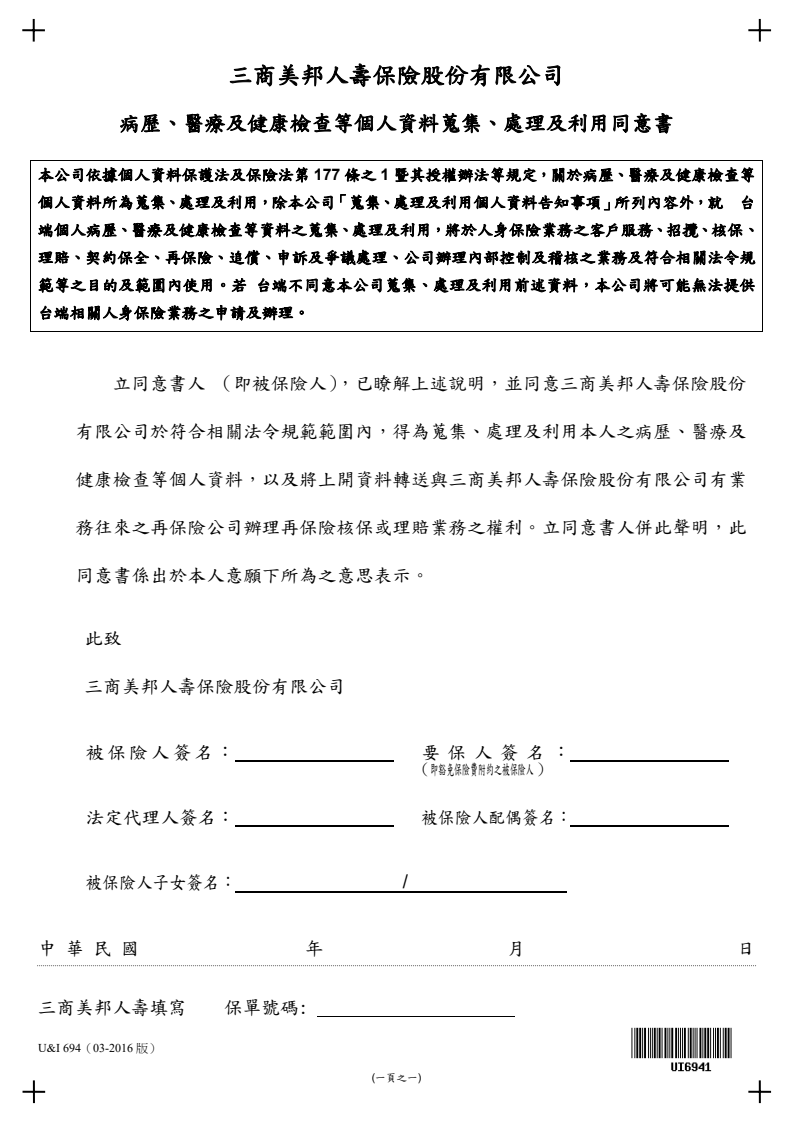 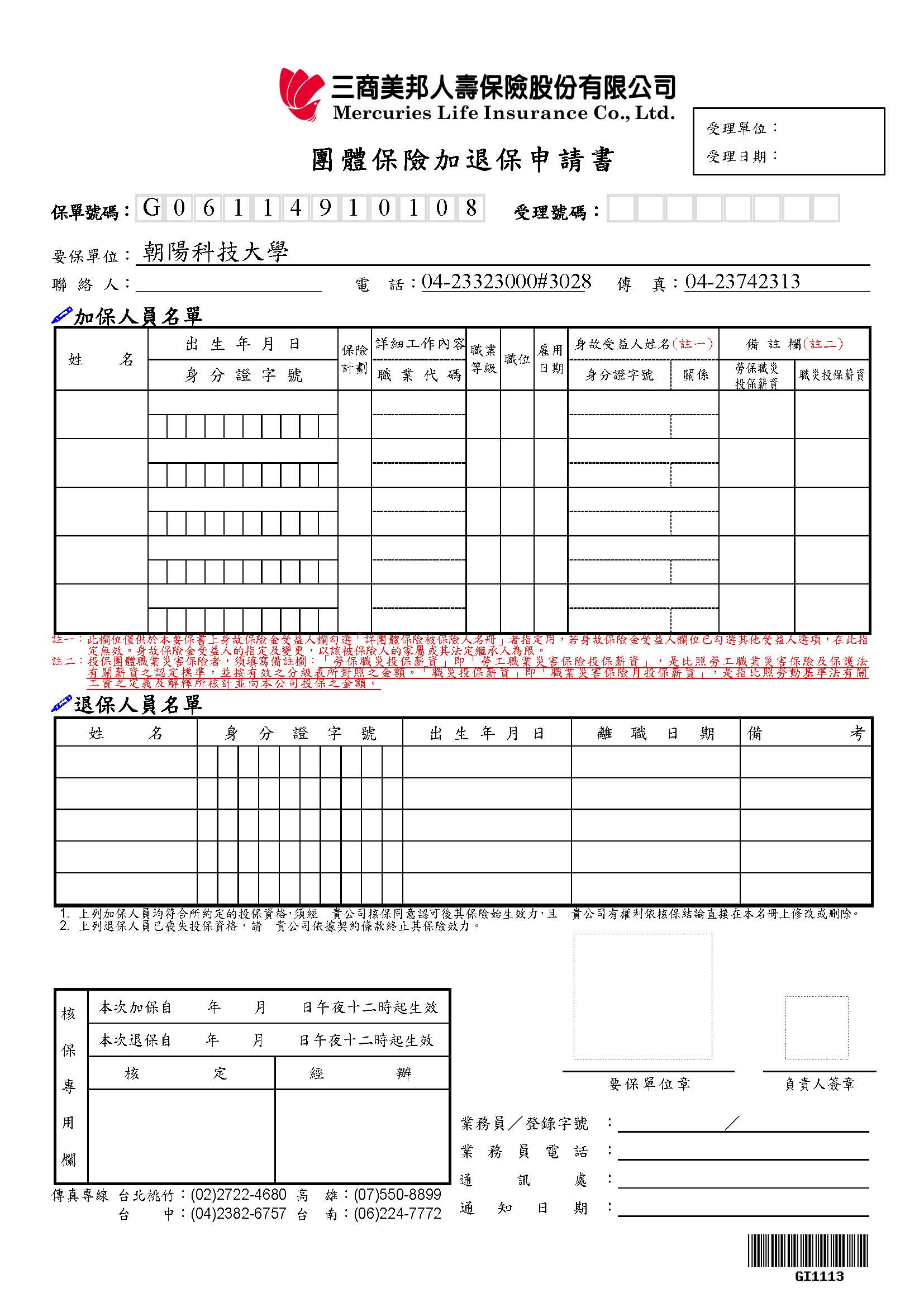 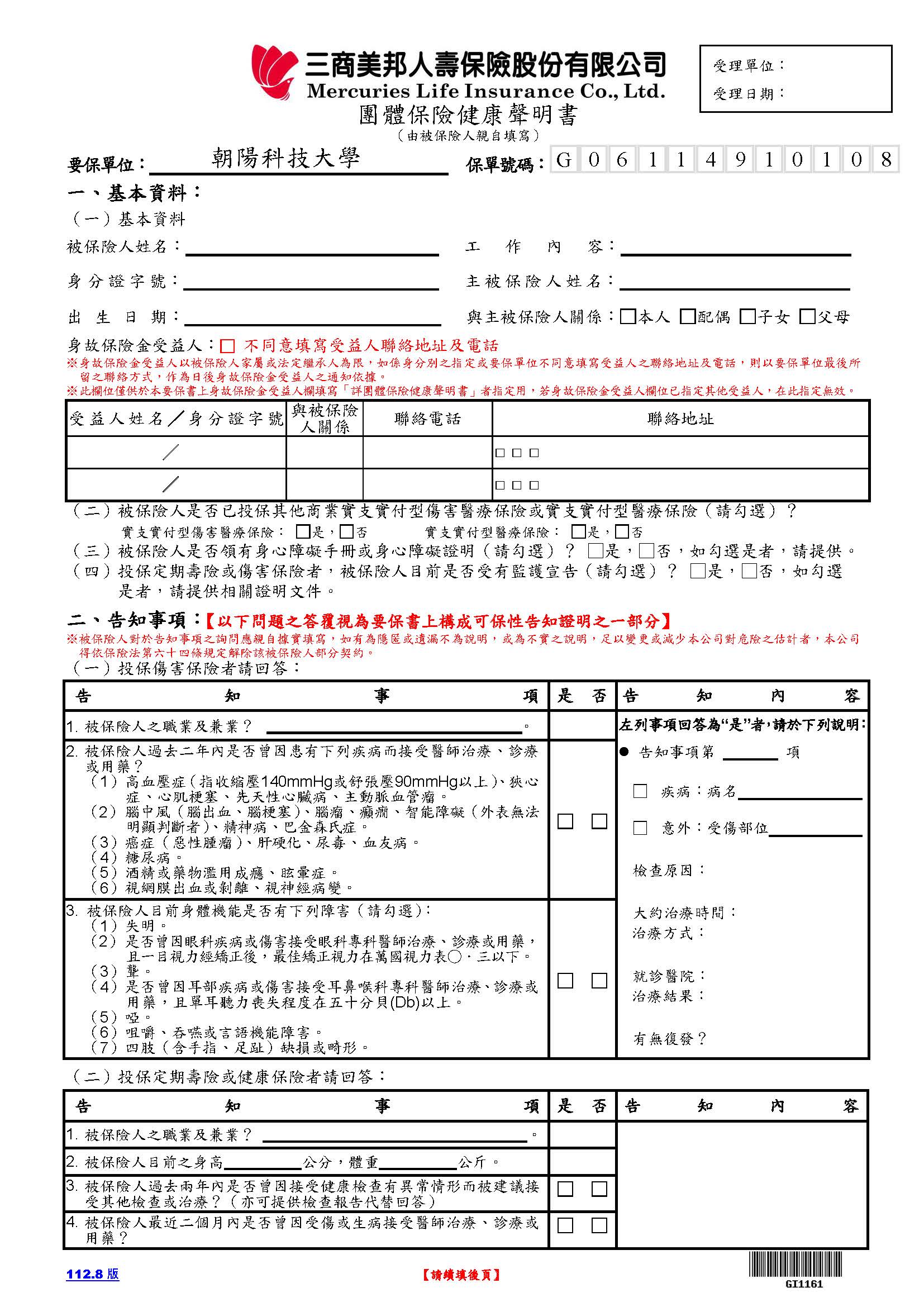 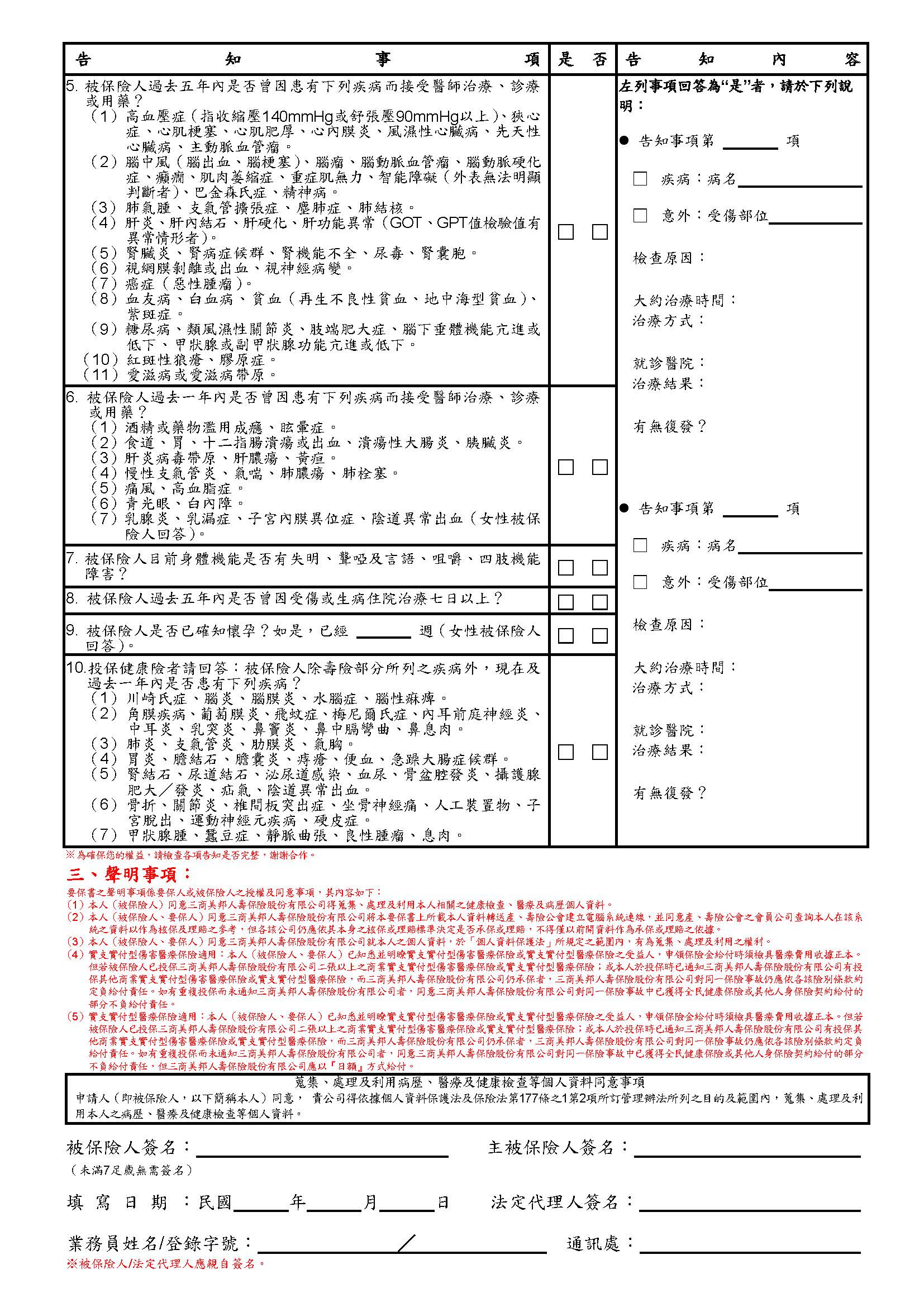 教職員工建立薪資帳戶Salary Account Information本校依個人資料保護法第8條規定，於蒐集您的個人資料時告知下列事項：According to Article 8 of Personal Data Protection Act (hereinafter “the Act”), Chaoyang University of Technology (hereinafter “CYUT”) notify you of the following when collecting your personal data:朝陽科技大學為交付款項之目的(項目代號:129會計與相關服務)，須蒐集您個人的姓名、金融機構帳戶之號碼等個人資料(識別類:C001辨識個人者、C002識別財務者)，以在雙方合作關係存續期間及地區內進行匯款作業，如有欄位未填寫，則可能對匯款有所影響。如欲更改個人資料或行使其他個人資料保護法第3條的當事人權利，請洽本校出納組分機6061。For the purpose of transferring payment (Code: 129 Accounting and related services), CYUT should collect your personal data, including your name and bank account number (category: identification C001, identifying finance C002). This is required for conducting money transfers during the duration of our cooperation within the specified region. Failure to complete all fields may impact the transfer. If you wish to update your personal data or exercise other rights under Article 3 of the Act, please contact the Bursary Section at ext. 6061.朝陽科技大學(   )學年度汽機車停車證申請表Chaoyang University of TechnologyParking Permit Application Form申請日期：      年    月    日Date of Application: YYYY/MM/DD承辦單位：總務處事務組(行政大樓1Ｆ) 分機6012  General Section, Office of General Affairs (ext. 6012)朝陽科技大學新進人員一般體格檢查通知Chaoyang University of TechnologyNotice of General Physical Examination for New Joiners    為健全及落實本校健康管理與促進工作，並更進一步了解和照顧同仁之健康，依據職業安全衛生法第20條及勞工健康保護規則第14條規定，教職員工進入本校工作前需完成一般體格檢查，使能早期發現體格上之缺點並作進一步的治療，以維護及促進校園之健康。For the improvement and implementation of health management and promotion initiatives of Chaoyang University of Technology (CYUT), and to ensure the well-being of colleagues, faculty and staff are required to undergo a general physical examination before reporting duty at CYUT in accordance with Article 20 of the Occupational Safety and Health Act and Article 14 of the Regulations of Labor Health Protection. This could help to identify physical weaknesses at earlier stage for prompt treatments and contribute to the maintenance and promotion of a healthy campus.一、檢查單位：衛生福利部評鑑合格之勞工體格及健康檢查認可醫療機構，查詢網址https://hrpts.osha.gov.tw/asshp/hrpm1055.aspx1.Units providing examination: Physical examination should be taken place in qualified medical units approved by the Ministry of Health and Welfare. Check this website for qualified units: https://hrpts.osha.gov.tw/asshp/hrpm1055.aspx二、檢查項目：（下列項目皆須檢查，體檢報告有效期間為六個月內。）2. Examination items: (All below listed items have to be examined, and the medical report is valid for 6 months.)三、檢查結果：關心您自己的健康！如醫師評語有建議事項，請自行斟酌回健檢醫院家醫科門診或其他醫院(診所)門診。3. Examination result: Do take care of your health. If there are recommendations from the physician, you may decide whether further follow up, either with the hospital/clinic where the check-up was taken place or with other hospitals/clinics, is needed.四、注意事項： 1. 檢查當天請穿著舒適寬鬆衣服，需空腹至少8小時，檢查前一天請勿劇烈運動，以免影響檢驗結果。 2. 已配戴眼鏡者，檢查當天請務必攜帶，以便測量矯正後視力。 3. Ｘ光檢查：請穿著無鈕釦、無金屬配件之上衣，如有懷孕檢查前請先告知工作人員。 4. 尿液檢查：尿液檢體請截取中段尿，如遇生理期，檢查前請告知檢驗人員。4. Items for attention:4.1. On the day of examination, please wear comfortable and loose outfit and do not eat or drink at least 8 hours prior to the check-up (water however may be freely taken). Avoid heavy exercise the day before the check-up or else the examination result will be affected.4.2. Those who use glasses or contact lens should bring them for measuring corrected eye-sight.4.3. X-Ray: Wear plain upper outfit without metal accessories or buttons. If pregnant, please inform the staff prior to the test.4.4. Urine Test: Collect a mid-stream urine sample. If you are menstruating, please inform the staff prior to the test.五、繳交報告：1. 請於到職日將紙本體檢報告正本繳至環境安全衛生處。(行政大樓1F A-102)健檢報告完成時間，依各醫院狀況而定，大約需一週，若需保留健檢資料請自行影印留存。2. 若您有最近半年內之合格醫院體檢報告，且檢查項目皆符合本校規定，亦可於報到時繳交此紙本體檢報告無需再次體檢。*若有任何體檢相關問題，請電洽環安處 (04)2332-3000 #6096或60975. Submission of report:5.1. Please submit the printed original of your examination report to the Office of Environmental Safety and Health (located at Room A-102, 1F of Administration Building). Usually, it takes one week for the completion of report, but depends on different hospitals. You may keep a copy of the report if needed.  5.2. If you have an examination report issued by an approved hospital in recent 6 months and the required examination items are included, you can then submit this report by the time you report duty and do not have to do the examination again.*For inquiry, please contact Office of Environmental Safety and Health at (04)2332-3000 ext. 6096 or 6097.朝陽科技大學教職員電子郵件相關說明Chaoyang University of Technology
Email User Guide承辦單位：圖資處 分機3092	 Office of Poding Memorial Library and Information Services (ext. 3092)類別Cat.表件編號Form No.表格名稱  
Items說　　明Description適用對象 
Applicable toA.專任教師 Full-time FacultyB.專任職員
 Full-time StaffC.專案教師
 Project FacultyD.幼兒教師
 Kindergarten Teacher E.約聘雇員
 Contract Employee承辦/分機Contact No.個人
報到Report Duty-報到單及人事資料繳交紀錄表Registration Form and Check List for Faculty and Staff1.本人親自報到【行政大樓4樓人資處】。
Approach the Office of Human Resources in person (4F, Admin Bldg.)2.本單請置於本次繳交資料首頁Place this page at the front of the submitted information.全適用 All教師:張宜男/3024
職工:張心綸/3027Ms. Chang Yi-nan at ext. 3024 (Faculty)Ms. Chang Hsin-lun at ext. 3027 (Staff)個人
報到Report Duty1新進人員個資告知聲明Personal Data Collection Statement for New Joiners佐證文件(例:身分證、教師證書、畢業證書、退伍令等)均應繳送正本及影本(A4，單面)，正本驗畢歸還。
Supporting documents (e.g., ID card, teaching certificate, diploma, discharge certificate, etc.) should be submitted in both original and photocopy (single-sided A4). The original documents will be returned after verification.全適用 All教師:張宜男/3024
職工:張心綸/3027Ms. Chang Yi-nan at ext. 3024 (Faculty)Ms. Chang Hsin-lun at ext. 3027 (Staff)個人
報到Report Duty2教職員工履歷表Resume for Faculty and Staff佐證文件(例:身分證、教師證書、畢業證書、退伍令等)均應繳送正本及影本(A4，單面)，正本驗畢歸還。
Supporting documents (e.g., ID card, teaching certificate, diploma, discharge certificate, etc.) should be submitted in both original and photocopy (single-sided A4). The original documents will be returned after verification.全適用 All教師:張宜男/3024
職工:張心綸/3027Ms. Chang Yi-nan at ext. 3024 (Faculty)Ms. Chang Hsin-lun at ext. 3027 (Staff)個人
報到Report Duty3教職員工履歷表_附件封面暨檢核單Attachment Cover and Check Sheet for Faculty and Staff Resume佐證文件(例:身分證、教師證書、畢業證書、退伍令等)均應繳送正本及影本(A4，單面)，正本驗畢歸還。
Supporting documents (e.g., ID card, teaching certificate, diploma, discharge certificate, etc.) should be submitted in both original and photocopy (single-sided A4). The original documents will be returned after verification.全適用 All教師:張宜男/3024
職工:張心綸/3027Ms. Chang Yi-nan at ext. 3024 (Faculty)Ms. Chang Hsin-lun at ext. 3027 (Staff)個人
報到Report Duty4職員工具結書Staff Declaration佐證文件(例:身分證、教師證書、畢業證書、退伍令等)均應繳送正本及影本(A4，單面)，正本驗畢歸還。
Supporting documents (e.g., ID card, teaching certificate, diploma, discharge certificate, etc.) should be submitted in both original and photocopy (single-sided A4). The original documents will be returned after verification.B、E教師:張宜男/3024
職工:張心綸/3027Ms. Chang Yi-nan at ext. 3024 (Faculty)Ms. Chang Hsin-lun at ext. 3027 (Staff)薪資保險Salary & Insurance5薪資所得受領人扶養親屬申報表Tax Deduction Application for Dependent Family Members依所得稅法規定辦理。Process per the Income Tax Act.全適用All敘薪.公.健:蘇郁卿/3026
勞.健:張心綸/3027薪資保險Salary & Insurance-公務人員保險/勞工保險Civil Servant Insurance/Labor Insurance1.依到職日加保。
Coverage begins on the date of employment.2.如需勞工退休金自願提繳，請至勞工局下載「勞工退休金提繳申報表」後送至人資處憑辦。If you wish to voluntarily contribute to the labor retirement pension, please download the 'Labor Retirement Pension Contribution Declaration Form' from the website of Bureau of Labor Insurance and submit it, along with supporting documents, to the Office of Human Resources.依身分別主動辦理Faculty and staff should take initiative to process application per their respective identity.敘薪.公.健:蘇郁卿/3026
勞.健:張心綸/3027Ms. Su Yu-ching at ext. 3026 (Salary/Civil Servant/Health Insurance)Ms. Chang Hsin-lun at 3027 (Labor/Health Insurance)薪資保險Salary & Insurance6健保投保申報表National Health Insurance Enrollment Application1.請確認到職當日前投保單位已轉出。
Please confirm that the previous insurance coverage has been terminated by the ex-employer before the date of employment with CYUT.2.眷屬隨同加保者，請一併填寫並檢附該位身分關係證明（如戶口名薄）。
For family members applying for coverage together, please also complete the form and attach proof of their relationship (such as a household registration booklet).全適用All敘薪.公.健:蘇郁卿/3026
勞.健:張心綸/3027Ms. Su Yu-ching at ext. 3026 (Salary/Civil Servant/Health Insurance)Ms. Chang Hsin-lun at 3027 (Labor/Health Insurance)公保
退撫Pension Scheme for Private Schools Faculties7風險屬性評估暨投資選擇申請書Members’ Choice of New Pension Scheme for Private Schools Faculties Application Form依私校退撫會作業辦理。Process per the Committee of Private School Retirement and Provident Fund.勞保身份者免填
(Not for staff cover by the labor insurance.)A、B蘇郁卿/3026Ms. Su Yu-ching at ext. 3026團險Group Insurance8團保加保同意書Consent Form of Group Insurance (Optional to join but the insurance company will review the physical condition and eligibility.) 1.自由參加，但需經保險公司審查體況及投保資格) _填寫範本Open to voluntary participation, subject to health assessment and eligibility review by the insurance company.2.如眷屬欲隨同加保，加保者皆應繳交保險公司所提之醫療個資利用同意書及健康聲明書（此為圖檔，請手寫）。If family members wish to join, all additional insured individuals are required to submit the medical data consent form and health declaration form provided by the insurance company (pls. print out the form and hand written on it).依需求申請
若無則免On your needs李雨蒨/3028Ms. Li Yu-chien at ext. 3028身分
識別Identity-教職員工證Employee Card免申請主動辦理，本校為悠遊卡，含校園門禁及借書功能，人資處主動通知領取。The card combines EasyCard, campus access control, and library borrowing functions. The Office of Human Resources will automatically issue the card and notify you for pick-up.全適用All李雨蒨/3028Ms. Li Yu-chien at ext. 3028總務事項General Affairs9教職員工建立薪資帳戶Salary Account Information請先行剪貼存摺影本。Cut and paste the passbook copy on the form.全適用All出納組/6061Bursary Section at ext. 6061總務事項General Affairs10汽機車停車證申請表Parking Permit Application Form停車證需收費(由薪資扣減)。
Parking permit is subject to charges (deduct from salary).依需求申請
若無則免On your needs事務組/6012General Section at ext. 6012總務事項General Affairs-教師研究室分配Research Room	免申請，由保管組主動通知辧理。
The Property Services Section will notify you. A保管組/6073Property Services Section at ext. 6073其他Others附件1Attachment 1體檢報告Medical Report1.應為近6個月內體健報告，請參閱附件1。It should be a health report within the last 6 months. Refer to Attachment 1 for details.2.特殊個資，請親自逕交環境安全衛生處。【行政大樓1樓A-102】。
The report contains sensitive personal data, please submit it to the Office of Environmental Safety and Health in person (A-102, 1F, Admin Bldg.).全適用All環安處/6096Office of Environmental Safety and Health at ext. 6069其他Others附件2Attachment 2電子郵件帳號Email Account帳號：t+人事代碼@cyut.edu.tw
本校主動依聘期建立帳號，其餘事項請參閱附件2Account: t+EmployeeNo.@cyut.edu.twThe school creates an account automatically. Refer to Attachment 2 for details.全適用All圖資處/3092Office of Poding Memorial Library and Information Services at ext. 3092報到人簽名Applicant Signature：報到人簽名Applicant Signature：報到人簽名Applicant Signature：報到人簽名Applicant Signature：報到人簽名Applicant Signature：報到人簽名Applicant Signature：報到日期：		年		月		日Date of Registration: YY YY  /  MM   / DD報到日期：		年		月		日Date of Registration: YY YY  /  MM   / DD報到日期：		年		月		日Date of Registration: YY YY  /  MM   / DD報到日期：		年		月		日Date of Registration: YY YY  /  MM   / DD報到日期：		年		月		日Date of Registration: YY YY  /  MM   / DD報到日期：		年		月		日Date of Registration: YY YY  /  MM   / DD編號Entry資料名稱Item說明Description繳交（人資處填寫）For HR Use繳交（人資處填寫）For HR Use繳交（人資處填寫）For HR Use編號Entry資料名稱Item說明Description已繳無資料預計補件日1新進人員個資告知聲明Personal Data Collection Statement for New Joiners2教職員工履歷表Resume for Faculty and Staff3教職員工履歷表_附件封面暨檢核單Attachment Cover and Check Sheet for Faculty and Staff Resume依各欄需求提供相關佐證資料。Please submit the required documents.4職員工具結書(限職工)Staff Declaration (For non-teaching staff only)5薪資所得受領人扶養親屬申報表Tax Deduction Application for Dependent Family Members6健保投保申報表National Health Insurance Enrollment Application7風險屬性評估暨投資選擇申請書(屬勞保身份者免)Members’ Choice of New Pension Scheme for Private Schools Faculties Application Form (not applicable to those cover by labor insurance)8團保加保同意書(106年8月修正)Consent Form of Group Insurance參加Yes：加保日期：   年   月Group Join Date:              (Y/M)不參加 No 確認簽名(Signature):9教職員工建立薪資帳戶Salary Account Information本校往來銀行以「合作金庫」為主。The financial institution CYUT cooperates with is Taiwan Cooperative Bank.10汽機車停車證申請表(若無則免) Parking Permit Application Form (Optional)本人已詳細閱讀上列告知事項且完全明瞭其內容I have read the above-mentioned information in detail and fully understand its content.簽名(Signature)：本人已詳細閱讀上列告知事項且完全明瞭其內容I have read the above-mentioned information in detail and fully understand its content.日 期：       年(Y)    月(M)    日(D)姓名Name外國國籍Nationality外國國籍Nationality□無Nil  
□有Yes：____________□無Nil  
□有Yes：____________□無Nil  
□有Yes：____________□無Nil  
□有Yes：____________□無Nil  
□有Yes：____________本欄請粘貼最近二寸半身脫帽光面照片一張，照片背面書寫姓名。Please attach a recent 2.5-inch passport photo with your name on the back.本欄請粘貼最近二寸半身脫帽光面照片一張，照片背面書寫姓名。Please attach a recent 2.5-inch passport photo with your name on the back.生理性別Gender□男 Male□女 Female□男 Male□女 Female護照號Passport No.護照號Passport No.本欄請粘貼最近二寸半身脫帽光面照片一張，照片背面書寫姓名。Please attach a recent 2.5-inch passport photo with your name on the back.本欄請粘貼最近二寸半身脫帽光面照片一張，照片背面書寫姓名。Please attach a recent 2.5-inch passport photo with your name on the back.身分證號ID. /ARC No.出生日期(民國)Date of birth出生日期(民國)Date of birth年(Y)月(M)月(M)月(M)日(D)本欄請粘貼最近二寸半身脫帽光面照片一張，照片背面書寫姓名。Please attach a recent 2.5-inch passport photo with your name on the back.本欄請粘貼最近二寸半身脫帽光面照片一張，照片背面書寫姓名。Please attach a recent 2.5-inch passport photo with your name on the back.身分證號ID. /ARC No.出生日期(民國)Date of birth出生日期(民國)Date of birth本欄請粘貼最近二寸半身脫帽光面照片一張，照片背面書寫姓名。Please attach a recent 2.5-inch passport photo with your name on the back.本欄請粘貼最近二寸半身脫帽光面照片一張，照片背面書寫姓名。Please attach a recent 2.5-inch passport photo with your name on the back.英文名 English name on passport(應與護照證件相符且姓氏在前)英文名 English name on passport(應與護照證件相符且姓氏在前)英文名 English name on passport(應與護照證件相符且姓氏在前)本欄請粘貼最近二寸半身脫帽光面照片一張，照片背面書寫姓名。Please attach a recent 2.5-inch passport photo with your name on the back.本欄請粘貼最近二寸半身脫帽光面照片一張，照片背面書寫姓名。Please attach a recent 2.5-inch passport photo with your name on the back.原住民Indigenous people□否 No   □是 Yes:               族tribe□否 No   □是 Yes:               族tribe□否 No   □是 Yes:               族tribe□否 No   □是 Yes:               族tribe身心障礙(請附影本)Certificate of Disability (Please provide a copy)身心障礙(請附影本)Certificate of Disability (Please provide a copy)身心障礙(請附影本)Certificate of Disability (Please provide a copy)□否 No   □是 Yes：□輕度 Minor □中度 Moderate□重度 Severe□否 No   □是 Yes：□輕度 Minor □中度 Moderate□重度 Severe□否 No   □是 Yes：□輕度 Minor □中度 Moderate□重度 Severe□否 No   □是 Yes：□輕度 Minor □中度 Moderate□重度 Severe戶籍地址Permanent address□□□□□(郵遞區號)□□□□□(郵遞區號)□□□□□(郵遞區號)□□□□□(郵遞區號)□□□□□(郵遞區號)□□□□□(郵遞區號)□□□□□(郵遞區號)□□□□□(郵遞區號)□□□□□(郵遞區號)□□□□□(郵遞區號)□□□□□(郵遞區號)戶籍地址Permanent address       縣（市）        鄉(鎮市區)        村(里)    鄰      路(街)   段    巷    弄    號    樓     室       縣（市）        鄉(鎮市區)        村(里)    鄰      路(街)   段    巷    弄    號    樓     室       縣（市）        鄉(鎮市區)        村(里)    鄰      路(街)   段    巷    弄    號    樓     室       縣（市）        鄉(鎮市區)        村(里)    鄰      路(街)   段    巷    弄    號    樓     室       縣（市）        鄉(鎮市區)        村(里)    鄰      路(街)   段    巷    弄    號    樓     室       縣（市）        鄉(鎮市區)        村(里)    鄰      路(街)   段    巷    弄    號    樓     室       縣（市）        鄉(鎮市區)        村(里)    鄰      路(街)   段    巷    弄    號    樓     室       縣（市）        鄉(鎮市區)        村(里)    鄰      路(街)   段    巷    弄    號    樓     室       縣（市）        鄉(鎮市區)        村(里)    鄰      路(街)   段    巷    弄    號    樓     室       縣（市）        鄉(鎮市區)        村(里)    鄰      路(街)   段    巷    弄    號    樓     室       縣（市）        鄉(鎮市區)        村(里)    鄰      路(街)   段    巷    弄    號    樓     室戶籍地址Permanent address通訊地址Correspondence address(□同戶籍，本欄免填)  □□□□□(郵遞區號) (□同戶籍，本欄免填)  □□□□□(郵遞區號) (□同戶籍，本欄免填)  □□□□□(郵遞區號) (□同戶籍，本欄免填)  □□□□□(郵遞區號) (□同戶籍，本欄免填)  □□□□□(郵遞區號) (□同戶籍，本欄免填)  □□□□□(郵遞區號) (□同戶籍，本欄免填)  □□□□□(郵遞區號) (□同戶籍，本欄免填)  □□□□□(郵遞區號) (□同戶籍，本欄免填)  □□□□□(郵遞區號) (□同戶籍，本欄免填)  □□□□□(郵遞區號) (□同戶籍，本欄免填)  □□□□□(郵遞區號) 通訊地址Correspondence address       縣（市）        鄉(鎮市區)        村(里)    鄰      路(街)   段    巷    弄    號    樓     室       縣（市）        鄉(鎮市區)        村(里)    鄰      路(街)   段    巷    弄    號    樓     室       縣（市）        鄉(鎮市區)        村(里)    鄰      路(街)   段    巷    弄    號    樓     室       縣（市）        鄉(鎮市區)        村(里)    鄰      路(街)   段    巷    弄    號    樓     室       縣（市）        鄉(鎮市區)        村(里)    鄰      路(街)   段    巷    弄    號    樓     室       縣（市）        鄉(鎮市區)        村(里)    鄰      路(街)   段    巷    弄    號    樓     室       縣（市）        鄉(鎮市區)        村(里)    鄰      路(街)   段    巷    弄    號    樓     室       縣（市）        鄉(鎮市區)        村(里)    鄰      路(街)   段    巷    弄    號    樓     室       縣（市）        鄉(鎮市區)        村(里)    鄰      路(街)   段    巷    弄    號    樓     室       縣（市）        鄉(鎮市區)        村(里)    鄰      路(街)   段    巷    弄    號    樓     室       縣（市）        鄉(鎮市區)        村(里)    鄰      路(街)   段    巷    弄    號    樓     室通訊地址Correspondence address□ Same as Permanent Address (leave below blank)Flt./Rm. ___, Flr. ___, No. ___, Aly. ___, Ln. ___, Sec. ___, ______________St./Rd./Blvd, ____________Neighborhood, _____________Vil., _____________Dist./City/Township, ___________City/County, ____________ (Postal Code), Taiwan (R.O.C.)□ Same as Permanent Address (leave below blank)Flt./Rm. ___, Flr. ___, No. ___, Aly. ___, Ln. ___, Sec. ___, ______________St./Rd./Blvd, ____________Neighborhood, _____________Vil., _____________Dist./City/Township, ___________City/County, ____________ (Postal Code), Taiwan (R.O.C.)□ Same as Permanent Address (leave below blank)Flt./Rm. ___, Flr. ___, No. ___, Aly. ___, Ln. ___, Sec. ___, ______________St./Rd./Blvd, ____________Neighborhood, _____________Vil., _____________Dist./City/Township, ___________City/County, ____________ (Postal Code), Taiwan (R.O.C.)□ Same as Permanent Address (leave below blank)Flt./Rm. ___, Flr. ___, No. ___, Aly. ___, Ln. ___, Sec. ___, ______________St./Rd./Blvd, ____________Neighborhood, _____________Vil., _____________Dist./City/Township, ___________City/County, ____________ (Postal Code), Taiwan (R.O.C.)□ Same as Permanent Address (leave below blank)Flt./Rm. ___, Flr. ___, No. ___, Aly. ___, Ln. ___, Sec. ___, ______________St./Rd./Blvd, ____________Neighborhood, _____________Vil., _____________Dist./City/Township, ___________City/County, ____________ (Postal Code), Taiwan (R.O.C.)□ Same as Permanent Address (leave below blank)Flt./Rm. ___, Flr. ___, No. ___, Aly. ___, Ln. ___, Sec. ___, ______________St./Rd./Blvd, ____________Neighborhood, _____________Vil., _____________Dist./City/Township, ___________City/County, ____________ (Postal Code), Taiwan (R.O.C.)□ Same as Permanent Address (leave below blank)Flt./Rm. ___, Flr. ___, No. ___, Aly. ___, Ln. ___, Sec. ___, ______________St./Rd./Blvd, ____________Neighborhood, _____________Vil., _____________Dist./City/Township, ___________City/County, ____________ (Postal Code), Taiwan (R.O.C.)□ Same as Permanent Address (leave below blank)Flt./Rm. ___, Flr. ___, No. ___, Aly. ___, Ln. ___, Sec. ___, ______________St./Rd./Blvd, ____________Neighborhood, _____________Vil., _____________Dist./City/Township, ___________City/County, ____________ (Postal Code), Taiwan (R.O.C.)□ Same as Permanent Address (leave below blank)Flt./Rm. ___, Flr. ___, No. ___, Aly. ___, Ln. ___, Sec. ___, ______________St./Rd./Blvd, ____________Neighborhood, _____________Vil., _____________Dist./City/Township, ___________City/County, ____________ (Postal Code), Taiwan (R.O.C.)□ Same as Permanent Address (leave below blank)Flt./Rm. ___, Flr. ___, No. ___, Aly. ___, Ln. ___, Sec. ___, ______________St./Rd./Blvd, ____________Neighborhood, _____________Vil., _____________Dist./City/Township, ___________City/County, ____________ (Postal Code), Taiwan (R.O.C.)□ Same as Permanent Address (leave below blank)Flt./Rm. ___, Flr. ___, No. ___, Aly. ___, Ln. ___, Sec. ___, ______________St./Rd./Blvd, ____________Neighborhood, _____________Vil., _____________Dist./City/Township, ___________City/County, ____________ (Postal Code), Taiwan (R.O.C.)E-MAIL手機Mobile No.手機Mobile No.電話號碼Telephone No.電話號碼Telephone No.電話號碼Telephone No.電話號碼Telephone No.(   )緊急聯絡人Emergency
 contact person關係Relationship關係Relationship聯絡電話Emergency contact no.聯絡電話Emergency contact no.聯絡電話Emergency contact no.聯絡電話Emergency contact no.兵    役（請附相關影本）Military Service (Please attach copies.)兵    役（請附相關影本）Military Service (Please attach copies.)兵    役（請附相關影本）Military Service (Please attach copies.)兵    役（請附相關影本）Military Service (Please attach copies.)兵    役（請附相關影本）Military Service (Please attach copies.)兵    役（請附相關影本）Military Service (Please attach copies.)兵    役（請附相關影本）Military Service (Please attach copies.)兵    役（請附相關影本）Military Service (Please attach copies.)兵    役（請附相關影本）Military Service (Please attach copies.)兵    役（請附相關影本）Military Service (Please attach copies.)兵    役（請附相關影本）Military Service (Please attach copies.)兵    役（請附相關影本）Military Service (Please attach copies.)兵    役（請附相關影本）Military Service (Please attach copies.)兵    役（請附相關影本）Military Service (Please attach copies.)兵    役（請附相關影本）Military Service (Please attach copies.)兵    役（請附相關影本）Military Service (Please attach copies.)種類Type□義務役 Obligatory  □自願役 Voluntary  □替代役 Alternative  
□國民兵 National guard  □免役 Exemption  □除役 Separation  □義務役 Obligatory  □自願役 Voluntary  □替代役 Alternative  
□國民兵 National guard  □免役 Exemption  □除役 Separation  □義務役 Obligatory  □自願役 Voluntary  □替代役 Alternative  
□國民兵 National guard  □免役 Exemption  □除役 Separation  □義務役 Obligatory  □自願役 Voluntary  □替代役 Alternative  
□國民兵 National guard  □免役 Exemption  □除役 Separation  □義務役 Obligatory  □自願役 Voluntary  □替代役 Alternative  
□國民兵 National guard  □免役 Exemption  □除役 Separation  □義務役 Obligatory  □自願役 Voluntary  □替代役 Alternative  
□國民兵 National guard  □免役 Exemption  □除役 Separation  □義務役 Obligatory  □自願役 Voluntary  □替代役 Alternative  
□國民兵 National guard  □免役 Exemption  □除役 Separation  □義務役 Obligatory  □自願役 Voluntary  □替代役 Alternative  
□國民兵 National guard  □免役 Exemption  □除役 Separation  □義務役 Obligatory  □自願役 Voluntary  □替代役 Alternative  
□國民兵 National guard  □免役 Exemption  □除役 Separation  □義務役 Obligatory  □自願役 Voluntary  □替代役 Alternative  
□國民兵 National guard  □免役 Exemption  □除役 Separation  □義務役 Obligatory  □自願役 Voluntary  □替代役 Alternative  
□國民兵 National guard  □免役 Exemption  □除役 Separation  □義務役 Obligatory  □自願役 Voluntary  □替代役 Alternative  
□國民兵 National guard  □免役 Exemption  □除役 Separation  □義務役 Obligatory  □自願役 Voluntary  □替代役 Alternative  
□國民兵 National guard  □免役 Exemption  □除役 Separation  □義務役 Obligatory  □自願役 Voluntary  □替代役 Alternative  
□國民兵 National guard  □免役 Exemption  □除役 Separation  □義務役 Obligatory  □自願役 Voluntary  □替代役 Alternative  
□國民兵 National guard  □免役 Exemption  □除役 Separation  期間(若無則免)Duration自
民國From年Y月M日D至To年
Y月M日
D學術專長，應與任教課程領域相符Academic Expertise (Should be consistent with the field of the courses taught.)學術專長，應與任教課程領域相符Academic Expertise (Should be consistent with the field of the courses taught.)學術專長，應與任教課程領域相符Academic Expertise (Should be consistent with the field of the courses taught.)學術專長，應與任教課程領域相符Academic Expertise (Should be consistent with the field of the courses taught.)1.2.3.4.學歷（按先後依序填寫，請附相關影本）Education (Complete in chronological order and attach copies.)學歷（按先後依序填寫，請附相關影本）Education (Complete in chronological order and attach copies.)學歷（按先後依序填寫，請附相關影本）Education (Complete in chronological order and attach copies.)學歷（按先後依序填寫，請附相關影本）Education (Complete in chronological order and attach copies.)學歷（按先後依序填寫，請附相關影本）Education (Complete in chronological order and attach copies.)學歷（按先後依序填寫，請附相關影本）Education (Complete in chronological order and attach copies.)學歷（按先後依序填寫，請附相關影本）Education (Complete in chronological order and attach copies.)學歷（按先後依序填寫，請附相關影本）Education (Complete in chronological order and attach copies.)學歷（按先後依序填寫，請附相關影本）Education (Complete in chronological order and attach copies.)學歷（按先後依序填寫，請附相關影本）Education (Complete in chronological order and attach copies.)學歷（按先後依序填寫，請附相關影本）Education (Complete in chronological order and attach copies.)學校名稱School學校名稱School院系科別Department實際修業期間(民國)Duration實際修業期間(民國)Duration實際修業期間(民國)Duration實際修業期間(民國)Duration畢業否
Graduated畢業否
Graduated學位Diploma (e.g. Bachelor)審查結果(For Official Use)學校名稱School學校名稱School院系科別Department起(年、月) From (Y/M)起(年、月) From (Y/M)迄(年、月) To (Y/M)迄(年、月) To (Y/M)畢業
(Yes)肄業
(No)學位Diploma (e.g. Bachelor)審查結果(For Official Use)1234大專教師資格審查(請附影本) Teacher Qualifications at Higher Education Institution (Please attach copies.)大專教師資格審查(請附影本) Teacher Qualifications at Higher Education Institution (Please attach copies.)大專教師資格審查(請附影本) Teacher Qualifications at Higher Education Institution (Please attach copies.)大專教師資格審查(請附影本) Teacher Qualifications at Higher Education Institution (Please attach copies.)大專教師資格審查(請附影本) Teacher Qualifications at Higher Education Institution (Please attach copies.)審定等級Grade送審學校School submitting the review application審定年月(民國)Issue Date證書字號Certificate No.審查結果(For Official Use)□助教Teaching Assistant□講師Lecturer□助理教授Assistant Professor□副教授Associate Professor□教授Professor經歷(按先後依序填寫，請附相關影本) Work Experience (Complete in chronological order and attach copies.)經歷(按先後依序填寫，請附相關影本) Work Experience (Complete in chronological order and attach copies.)經歷(按先後依序填寫，請附相關影本) Work Experience (Complete in chronological order and attach copies.)經歷(按先後依序填寫，請附相關影本) Work Experience (Complete in chronological order and attach copies.)經歷(按先後依序填寫，請附相關影本) Work Experience (Complete in chronological order and attach copies.)經歷(按先後依序填寫，請附相關影本) Work Experience (Complete in chronological order and attach copies.)經歷(按先後依序填寫，請附相關影本) Work Experience (Complete in chronological order and attach copies.)服務機關/學校Organization/Institute服務機關/學校Organization/Institute職稱Position到職年月日(民國)Start Date
(y/m/d)結束年月日(民國)End Date
(y/m/d)卸職原因Reasons for leaving審查結果(For Official Use)證照（按先後依序填寫，請附相關影本）
Certificates (Complete in chronological order and attach copies.)證照（按先後依序填寫，請附相關影本）
Certificates (Complete in chronological order and attach copies.)證照（按先後依序填寫，請附相關影本）
Certificates (Complete in chronological order and attach copies.)證照（按先後依序填寫，請附相關影本）
Certificates (Complete in chronological order and attach copies.)證照（按先後依序填寫，請附相關影本）
Certificates (Complete in chronological order and attach copies.)證照（按先後依序填寫，請附相關影本）
Certificates (Complete in chronological order and attach copies.)考試/證照名稱Examination/Certificate考試/證照名稱Examination/Certificate級別/類別名稱Grade發照機構Issuing Institution證照字號Certificate No.生效日期(民國)Effective Date中小學教師登記檢定(請附影本) Teacher Qualifications at Elementary/High School (Please attach copies.)中小學教師登記檢定(請附影本) Teacher Qualifications at Elementary/High School (Please attach copies.)中小學教師登記檢定(請附影本) Teacher Qualifications at Elementary/High School (Please attach copies.)中小學教師登記檢定(請附影本) Teacher Qualifications at Elementary/High School (Please attach copies.)中小學教師登記檢定(請附影本) Teacher Qualifications at Elementary/High School (Please attach copies.)中小學教師登記檢定(請附影本) Teacher Qualifications at Elementary/High School (Please attach copies.)序登記檢定種類Qualification type登記檢定機關Institution登記檢定年月Issue Date證書字號Certification No.審查結果(For Official Use)12資深優良教師Outstanding Senior Teacher Award (Please attach copies.)資深優良教師Outstanding Senior Teacher Award (Please attach copies.)資深優良教師Outstanding Senior Teacher Award (Please attach copies.)資深優良教師Outstanding Senior Teacher Award (Please attach copies.)資深優良教師Outstanding Senior Teacher Award (Please attach copies.)年度Year獲頒10年10-year Award獲頒20年20-year Award獲頒30年30-year Award獲頒40年40-year Award日期(民國)Awarded Date年    月    日Y     M     D年   月    日
Y     M     D年   月    日
Y     M     D年   月    日Y     M     D服務獎章(請附影本) Service Award/Medal (Please attach copies.)服務獎章(請附影本) Service Award/Medal (Please attach copies.)服務獎章(請附影本) Service Award/Medal (Please attach copies.)服務獎章(請附影本) Service Award/Medal (Please attach copies.)年度Year獲頒10年10-year Award獲頒20年20-year Award獲頒30年30-year Award證書字號Certificate No.獎章編號Medal No.簡要自述 Autobiography簡要自述 Autobiography簡要自述 Autobiography簡要自述 Autobiography簡要自述 Autobiography簡要自述 Autobiography填表人簽章Signature of Applicant填表人簽章Signature of Applicant人事主管簽章Signature of Chief Human Resource Officer人事主管簽章Signature of Chief Human Resource Officer機關首長簽章Signature of Department Director/Supervisor機關首長簽章Signature of Department Director/Supervisor年(Y)月(M)日(D)序號No.佐證名稱Item說明 Description填表人檢核Check填表人檢核Check人事單位檢核欄
For HR Use人事單位檢核欄
For HR Use人事單位檢核欄
For HR Use人事單位檢核欄
For HR Use序號No.佐證名稱Item說明 Description無Nil完成Yes無符合補件3-1身分證正反面影本1份1 copy of ID card.本國人士 For permanent residents only.3-1護照影本及居留證影本1份1 copy of passport and ARC card.外籍人士（護照影本須含最近一次之出入境資料）For foreigner only. (Passport copy with entry/exit information)3-22吋半身彩色照片2.5-inch passport photo除貼於履歷表外，另請將電子檔mail至pe@cyut.edu.tw。In addition to posting on the resume, please email the electronic file to pe@cyut.edu.tw3-3身心障礙證明Certificate of Disability3-4退伍令影本或免役證明Proof of Military Service3-5學歷證件影本A copy of diploma博士Doctor碩士Master學士Bachelor其他Other外國學歷證件補充說明Supplementary instruction for Foreign Diploma:是項學歷需先完成駐外單位驗證，及準備以下證明：The foreign diploma should be inspected by the Embassy of the R.O.C. In addition, please prepare the relevant documents as follows.1.學位證書正本及中文翻譯本Diploma in original copy and Chinese version.2.歷年成績單正本及中文翻譯本Transcript for all semester in original copy and Chinese version.3.護照影本(相片資料頁)A copy of passport.3-6中小學教師登記檢定Teacher qualifications at elementary/high school.3-7大專教師證書（職員免）Teacher Certificate (for teaching staff only)□助教證Teacher Assistant□講師 Lecture□助理教授Assistant Professor□副教授 Associate Professor□教授 Professor序號No.佐證名稱Item說明 Description填表人檢核check填表人檢核check人事單位檢核欄For HR Use人事單位檢核欄For HR Use人事單位檢核欄For HR Use序號No.佐證名稱Item說明 Description無Nil完成Yes無符合補件3-8前服務單位之離職證明影本Termination proof from previous employer所提供證明，如係外國工作經驗，應提供本國駐外單位驗證.The evidence of overseas work experience applicant provided should be authenticated by the Embassy of  R.O.C.3-9前單位全民健康保險轉出單National Health Insurance Transfer Form3-10表列專職工作經歷證明。Proof of full-time working experience as listed如離職證明、服務證明、勞保投保明細等佐證。Such as resignation proof, service cer-tificate, labor insurance details, etc.3-11(For permanent residents only)軍公教人員退休/伍確認事項【限本國籍人士填寫】□已辦理退休或退伍，且支領退休俸（金）。應檢附退休（伍）公文、退伍證等文件。□非前述是類人員。確認簽名：3-12教師年資（功）加薪（俸）通知書／個人薪級證明（職員免）Notification on salary increment per teacher seniority / Proof on personal salary scale (for teaching staff only)專任編制內教師：如係大專院校轉任，請另附歷年考核通知書。Please attach Performance Ratings for past years if transferring from other college.教師敘薪：薪級先依所聘任職務最低一級起敘，待敘薪審查資料備齊辦理敘薪審查作業後，依審定結果進行薪級調整；敘薪規定依本校敘薪辦法辦理。Salary Adjustment for Teachers: Salary levels are started from the lowest point of the position to which they are appointed. After the completion of the salary review with all required documents, salary adjustments will be made according to the approved results. The salary adjustment follows the regulations outlined in CYUT's salary policy.3-13證照Certificates請依填寫順序排列及編號。Please arrange them in order as listed in the form.3-14執業異動登記證明Alteration record of personal practice license專業輔導人員(心理師、社工師)Counselor (psychologist or social worker)3-15行政院頒發之服務獎章
Service Award/Medal3-16教育部資深優良教師獎勵金Outstanding Senior Teacher Award僅採計獲教育部致贈獎勵金。Only the rewards granted by the Ministry of Education are included.薪資受領人IncomeRecipient姓名Name出生年月日Date of birth地址Address市縣City/County區鄉鎮Township/Dist.路街Rd./St. 里Vil.    鄰 Neighborhood薪資受領人IncomeRecipient地址Address市縣City/County區鄉鎮Township/Dist.路街Rd./St. 里Vil.    鄰 Neighborhood薪資受領人IncomeRecipient國民身份證統一編號ARC No.國民身份證統一編號ARC No.地址Address市縣City/County區鄉鎮Township/Dist.路街Rd./St.段  巷  弄  號  樓Sec.   Ln.  Aly.  No.   F薪資受領人IncomeRecipient地址Address市縣City/County區鄉鎮Township/Dist.路街Rd./St.段  巷  弄  號  樓Sec.   Ln.  Aly.  No.   F配偶Spouse姓名Name出生年月日Date of birth地址Address市縣City/County區鄉鎮Township/Dist.路街Rd./St.里Vil.    鄰 Neighborhood配偶Spouse地址Address市縣City/County區鄉鎮Township/Dist.路街Rd./St.里Vil.    鄰 Neighborhood配偶Spouse國民身份證統一編號ID card No.國民身份證統一編號ID card No.地址Address市縣City/County區鄉鎮Township/Dist.路街Rd./St.段  巷  弄  號  樓Sec.   Ln.  Aly.  No.   F配偶Spouse地址Address市縣City/County區鄉鎮Township/Dist.路街Rd./St.段  巷  弄  號  樓Sec.   Ln.  Aly.  No.   F姓名Name稱謂Relation出生年月日Date of birth現在住址Current address符合之條件Term（  ）（  ）（  ）（  ）姓名Name稱謂Relation出生年月日Date of birth身份證統一編號 ID card No.符合之條件Term（  ）（  ）（  ）（  ）姓名Name稱謂Relation出生年月日Date of birth身份證統一編號 
ID card No.符合之條件Term（  ）（  ）（  ）（  ）姓名
Name稱謂
Relation出生年月日Date of birth身份證統一編號 
ID card No.符合之條件Term（  ）（  ）（  ）（  ）┼┼┼為確保保險對象權益請以正楷書寫於實格內例如： 6影印使用請勿放大、縮小、扭曲為確保保險對象權益請以正楷書寫於實格內例如： 6影印使用請勿放大、縮小、扭曲為確保保險對象權益請以正楷書寫於實格內例如： 6影印使用請勿放大、縮小、扭曲為確保保險對象權益請以正楷書寫於實格內例如： 6影印使用請勿放大、縮小、扭曲為確保保險對象權益請以正楷書寫於實格內例如： 6影印使用請勿放大、縮小、扭曲為確保保險對象權益請以正楷書寫於實格內例如： 6影印使用請勿放大、縮小、扭曲為確保保險對象權益請以正楷書寫於實格內例如： 6影印使用請勿放大、縮小、扭曲為確保保險對象權益請以正楷書寫於實格內例如： 6影印使用請勿放大、縮小、扭曲為確保保險對象權益請以正楷書寫於實格內例如： 6影印使用請勿放大、縮小、扭曲為確保保險對象權益請以正楷書寫於實格內例如： 6影印使用請勿放大、縮小、扭曲為確保保險對象權益請以正楷書寫於實格內例如： 6影印使用請勿放大、縮小、扭曲為確保保險對象權益請以正楷書寫於實格內例如： 6影印使用請勿放大、縮小、扭曲為確保保險對象權益請以正楷書寫於實格內例如： 6影印使用請勿放大、縮小、扭曲為確保保險對象權益請以正楷書寫於實格內例如： 6影印使用請勿放大、縮小、扭曲全民健康保險保險對象投保申報表(本表專供第一至第三類被保險人的投保單位填用)全民健康保險保險對象投保申報表(本表專供第一至第三類被保險人的投保單位填用)全民健康保險保險對象投保申報表(本表專供第一至第三類被保險人的投保單位填用)全民健康保險保險對象投保申報表(本表專供第一至第三類被保險人的投保單位填用)全民健康保險保險對象投保申報表(本表專供第一至第三類被保險人的投保單位填用)全民健康保險保險對象投保申報表(本表專供第一至第三類被保險人的投保單位填用)全民健康保險保險對象投保申報表(本表專供第一至第三類被保險人的投保單位填用)全民健康保險保險對象投保申報表(本表專供第一至第三類被保險人的投保單位填用)全民健康保險保險對象投保申報表(本表專供第一至第三類被保險人的投保單位填用)全民健康保險保險對象投保申報表(本表專供第一至第三類被保險人的投保單位填用)全民健康保險保險對象投保申報表(本表專供第一至第三類被保險人的投保單位填用)全民健康保險保險對象投保申報表(本表專供第一至第三類被保險人的投保單位填用)全民健康保險保險對象投保申報表(本表專供第一至第三類被保險人的投保單位填用)全民健康保險保險對象投保申報表(本表專供第一至第三類被保險人的投保單位填用)健保局轄區分局      分局健保局轄區分局      分局健保局轄區分局      分局健保局轄區分局      分局健保局轄區分局      分局健保局轄區分局      分局健保局轄區分局      分局健保局轄區分局      分局健保局轄區分局      分局健保局轄區分局      分局健保局轄區分局      分局健保局轄區分局      分局健保局轄區分局      分局健保局轄區分局      分局表號：承表  C    D    E    F    G     H表號：承表  C    D    E    F    G     H表號：承表  C    D    E    F    G     H表號：承表  C    D    E    F    G     H表號：承表  C    D    E    F    G     H表號：承表  C    D    E    F    G     H表號：承表  C    D    E    F    G     H表號：承表  C    D    E    F    G     H表號：承表  C    D    E    F    G     H表號：承表  C    D    E    F    G     H表號：承表  C    D    E    F    G     H表號：承表  C    D    E    F    G     H表號：承表  C    D    E    F    G     H表號：承表  C    D    E    F    G     H表號：承表  C    D    E    F    G     H表號：承表  C    D    E    F    G     H表號：承表  C    D    E    F    G     H表號：承表  C    D    E    F    G     H表號：承表  C    D    E    F    G     H表號：承表  C    D    E    F    G     H表號：承表  C    D    E    F    G     H表號：承表  C    D    E    F    G     H表號：承表  C    D    E    F    G     H表號：承表  C    D    E    F    G     H表號：承表  C    D    E    F    G     H表號：承表  C    D    E    F    G     H表號：承表  C    D    E    F    G     H表號：承表  C    D    E    F    G     H表號：承表  C    D    E    F    G     H表號：承表  C    D    E    F    G     H表號：承表  C    D    E    F    G     H表號：承表  C    D    E    F    G     H民國年月日申報日申報表號：承表  C    D    E    F    G     H表號：承表  C    D    E    F    G     H表號：承表  C    D    E    F    G     H表號：承表  C    D    E    F    G     H表號：承表  C    D    E    F    G     H表號：承表  C    D    E    F    G     H表號：承表  C    D    E    F    G     H表號：承表  C    D    E    F    G     H表號：承表  C    D    E    F    G     H表號：承表  C    D    E    F    G     H表號：承表  C    D    E    F    G     H表號：承表  C    D    E    F    G     H表號：承表  C    D    E    F    G     H表號：承表  C    D    E    F    G     H表號：承表  C    D    E    F    G     H表號：承表  C    D    E    F    G     H民國年月日申報日申報全民健保投保單位代號全民健保投保單位代號全民健保投保單位代號民國年月日申報日申報全民健保投保單位代號全民健保投保單位代號全民健保投保單位代號民國年月份第   號表月份第   號表月份第   號表月份第   號表月份第   號表月份第   號表投保者(打ˇ)投保者(打ˇ)被        保        險        人被        保        險        人被        保        險        人被        保        險        人被        保        險        人被        保        險        人被        保        險        人被        保        險        人被        保        險        人被        保        險        人被        保        險        人被        保        險        人被        保        險        人被        保        險        人被        保        險        人相 關 眷 屬相 關 眷 屬相 關 眷 屬請注意本人與眷屬同時加保時，請分列填寫僅眷屬加保者，本人與眷屬同填一列本人與眷屬同時加保時，請分列填寫僅眷屬加保者，本人與眷屬同填一列本人與眷屬同時加保時，請分列填寫僅眷屬加保者，本人與眷屬同填一列本人與眷屬同時加保時，請分列填寫僅眷屬加保者，本人與眷屬同填一列本人與眷屬同時加保時，請分列填寫僅眷屬加保者，本人與眷屬同填一列本人與眷屬同時加保時，請分列填寫僅眷屬加保者，本人與眷屬同填一列合 於 健 保 投 保 條 件( 投保單位填寫此欄請務必參考背面說明七、八 )合 於 健 保 投 保 條 件( 投保單位填寫此欄請務必參考背面說明七、八 )合 於 健 保 投 保 條 件( 投保單位填寫此欄請務必參考背面說明七、八 )合 於 健 保 投 保 條 件( 投保單位填寫此欄請務必參考背面說明七、八 )合 於 健 保 投 保 條 件( 投保單位填寫此欄請務必參考背面說明七、八 )合 於 健 保 投 保 條 件( 投保單位填寫此欄請務必參考背面說明七、八 )合 於 健 保 投 保 條 件( 投保單位填寫此欄請務必參考背面說明七、八 )合 於 健 保 投 保 條 件( 投保單位填寫此欄請務必參考背面說明七、八 )合 於 健 保 投 保 條 件( 投保單位填寫此欄請務必參考背面說明七、八 )核定生效日期(健保局填寫)核定生效日期(健保局填寫)核定生效日期(健保局填寫)核定生效日期(健保局填寫)核定生效日期(健保局填寫)核定生效日期(健保局填寫)核定生效日期(健保局填寫)核定生效日期(健保局填寫)本人眷屬姓   名姓   名姓   名國 民 身 分 證 統 一 編 號( 填寫居留證號碼者請於最後一格註明性別，男 - M、女 - F )國 民 身 分 證 統 一 編 號( 填寫居留證號碼者請於最後一格註明性別，男 - M、女 - F )國 民 身 分 證 統 一 編 號( 填寫居留證號碼者請於最後一格註明性別，男 - M、女 - F )國 民 身 分 證 統 一 編 號( 填寫居留證號碼者請於最後一格註明性別，男 - M、女 - F )國 民 身 分 證 統 一 編 號( 填寫居留證號碼者請於最後一格註明性別，男 - M、女 - F )國 民 身 分 證 統 一 編 號( 填寫居留證號碼者請於最後一格註明性別，男 - M、女 - F )國 民 身 分 證 統 一 編 號( 填寫居留證號碼者請於最後一格註明性別，男 - M、女 - F )國 民 身 分 證 統 一 編 號( 填寫居留證號碼者請於最後一格註明性別，男 - M、女 - F )國 民 身 分 證 統 一 編 號( 填寫居留證號碼者請於最後一格註明性別，男 - M、女 - F )國 民 身 分 證 統 一 編 號( 填寫居留證號碼者請於最後一格註明性別，男 - M、女 - F )雇主加保請打ˇ投 保 金 額(元)(詳見說明四、五)姓   名國 民 身 分 證 統 一 編 號( 填寫居留證號碼者請於最後一格註明性別，男 - M、女 - F )國 民 身 分 證 統 一 編 號( 填寫居留證號碼者請於最後一格註明性別，男 - M、女 - F )國 民 身 分 證 統 一 編 號( 填寫居留證號碼者請於最後一格註明性別，男 - M、女 - F )國 民 身 分 證 統 一 編 號( 填寫居留證號碼者請於最後一格註明性別，男 - M、女 - F )國 民 身 分 證 統 一 編 號( 填寫居留證號碼者請於最後一格註明性別，男 - M、女 - F )國 民 身 分 證 統 一 編 號( 填寫居留證號碼者請於最後一格註明性別，男 - M、女 - F )國 民 身 分 證 統 一 編 號( 填寫居留證號碼者請於最後一格註明性別，男 - M、女 - F )稱謂代號本人眷屬姓   名姓   名姓   名國 民 身 分 證 統 一 編 號( 填寫居留證號碼者請於最後一格註明性別，男 - M、女 - F )國 民 身 分 證 統 一 編 號( 填寫居留證號碼者請於最後一格註明性別，男 - M、女 - F )國 民 身 分 證 統 一 編 號( 填寫居留證號碼者請於最後一格註明性別，男 - M、女 - F )國 民 身 分 證 統 一 編 號( 填寫居留證號碼者請於最後一格註明性別，男 - M、女 - F )國 民 身 分 證 統 一 編 號( 填寫居留證號碼者請於最後一格註明性別，男 - M、女 - F )國 民 身 分 證 統 一 編 號( 填寫居留證號碼者請於最後一格註明性別，男 - M、女 - F )國 民 身 分 證 統 一 編 號( 填寫居留證號碼者請於最後一格註明性別，男 - M、女 - F )國 民 身 分 證 統 一 編 號( 填寫居留證號碼者請於最後一格註明性別，男 - M、女 - F )國 民 身 分 證 統 一 編 號( 填寫居留證號碼者請於最後一格註明性別，男 - M、女 - F )國 民 身 分 證 統 一 編 號( 填寫居留證號碼者請於最後一格註明性別，男 - M、女 - F )雇主加保請打ˇ投 保 金 額(元)(詳見說明四、五)姓   名國 民 身 分 證 統 一 編 號( 填寫居留證號碼者請於最後一格註明性別，男 - M、女 - F )國 民 身 分 證 統 一 編 號( 填寫居留證號碼者請於最後一格註明性別，男 - M、女 - F )國 民 身 分 證 統 一 編 號( 填寫居留證號碼者請於最後一格註明性別，男 - M、女 - F )國 民 身 分 證 統 一 編 號( 填寫居留證號碼者請於最後一格註明性別，男 - M、女 - F )國 民 身 分 證 統 一 編 號( 填寫居留證號碼者請於最後一格註明性別，男 - M、女 - F )國 民 身 分 證 統 一 編 號( 填寫居留證號碼者請於最後一格註明性別，男 - M、女 - F )國 民 身 分 證 統 一 編 號( 填寫居留證號碼者請於最後一格註明性別，男 - M、女 - F )稱謂代號年年年年月月月日V原因詳見說明七詳見說明七V原因年滿二十歲卑親屬加保原因代碼(詳見說明入)年滿二十歲卑親屬加保原因代碼(詳見說明入)年滿二十歲卑親屬加保原因代碼(詳見說明入)年滿二十歲卑親屬加保原因代碼(詳見說明入)V出 生 年 月 日 ( 民前出生者請加 「 － 」 )出 生 年 月 日 ( 民前出生者請加 「 － 」 )出 生 年 月 日 ( 民前出生者請加 「 － 」 )出 生 年 月 日 ( 民前出生者請加 「 － 」 )出 生 年 月 日 ( 民前出生者請加 「 － 」 )出 生 年 月 日 ( 民前出生者請加 「 － 」 )出 生 年 月 日 ( 民前出生者請加 「 － 」 )出 生 年 月 日 ( 民前出生者請加 「 － 」 )出 生 年 月 日 ( 民前出生者請加 「 － 」 )出 生 年 月 日 ( 民前出生者請加 「 － 」 )出 生 年 月 日 ( 民前出生者請加 「 － 」 )出 生 年 月 日 ( 民前出生者請加 「 － 」 )出 生 年 月 日 ( 民前出生者請加 「 － 」 )出 生 年 月 日 ( 民前出生者請加 「 － 」 )出 生 年 月 日 ( 民前出生者請加 「 － 」 )出 生 年 月 日 ( 民前出生者請加 「 － 」 )出 生 年 月 日 ( 民前出生者請加 「 － 」 )原因年滿二十歲卑親屬加保原因代碼(詳見說明入)年滿二十歲卑親屬加保原因代碼(詳見說明入)年滿二十歲卑親屬加保原因代碼(詳見說明入)年滿二十歲卑親屬加保原因代碼(詳見說明入)V年月日年月日日期年月日V年月日年月日日期年月日原因詳見說明七詳見說明七原因年滿二十歲卑親屬加保原因代碼(詳見說明入)年滿二十歲卑親屬加保原因代碼(詳見說明入)年滿二十歲卑親屬加保原因代碼(詳見說明入)年滿二十歲卑親屬加保原因代碼(詳見說明入)出 生 年 月 日 ( 民前出生者請加 「 － 」 )出 生 年 月 日 ( 民前出生者請加 「 － 」 )出 生 年 月 日 ( 民前出生者請加 「 － 」 )出 生 年 月 日 ( 民前出生者請加 「 － 」 )出 生 年 月 日 ( 民前出生者請加 「 － 」 )出 生 年 月 日 ( 民前出生者請加 「 － 」 )出 生 年 月 日 ( 民前出生者請加 「 － 」 )出 生 年 月 日 ( 民前出生者請加 「 － 」 )出 生 年 月 日 ( 民前出生者請加 「 － 」 )出 生 年 月 日 ( 民前出生者請加 「 － 」 )出 生 年 月 日 ( 民前出生者請加 「 － 」 )出 生 年 月 日 ( 民前出生者請加 「 － 」 )出 生 年 月 日 ( 民前出生者請加 「 － 」 )出 生 年 月 日 ( 民前出生者請加 「 － 」 )出 生 年 月 日 ( 民前出生者請加 「 － 」 )出 生 年 月 日 ( 民前出生者請加 「 － 」 )出 生 年 月 日 ( 民前出生者請加 「 － 」 )原因年滿二十歲卑親屬加保原因代碼(詳見說明入)年滿二十歲卑親屬加保原因代碼(詳見說明入)年滿二十歲卑親屬加保原因代碼(詳見說明入)年滿二十歲卑親屬加保原因代碼(詳見說明入)年月日年月日日期年月日年月日年月日日期年月日原因詳見說明七詳見說明七原因年滿二十歲卑親屬加保原因代碼(詳見說明入)年滿二十歲卑親屬加保原因代碼(詳見說明入)年滿二十歲卑親屬加保原因代碼(詳見說明入)年滿二十歲卑親屬加保原因代碼(詳見說明入)出 生 年 月 日 ( 民前出生者請加 「 － 」 )出 生 年 月 日 ( 民前出生者請加 「 － 」 )出 生 年 月 日 ( 民前出生者請加 「 － 」 )出 生 年 月 日 ( 民前出生者請加 「 － 」 )出 生 年 月 日 ( 民前出生者請加 「 － 」 )出 生 年 月 日 ( 民前出生者請加 「 － 」 )出 生 年 月 日 ( 民前出生者請加 「 － 」 )出 生 年 月 日 ( 民前出生者請加 「 － 」 )出 生 年 月 日 ( 民前出生者請加 「 － 」 )出 生 年 月 日 ( 民前出生者請加 「 － 」 )出 生 年 月 日 ( 民前出生者請加 「 － 」 )出 生 年 月 日 ( 民前出生者請加 「 － 」 )出 生 年 月 日 ( 民前出生者請加 「 － 」 )出 生 年 月 日 ( 民前出生者請加 「 － 」 )出 生 年 月 日 ( 民前出生者請加 「 － 」 )出 生 年 月 日 ( 民前出生者請加 「 － 」 )出 生 年 月 日 ( 民前出生者請加 「 － 」 )原因年滿二十歲卑親屬加保原因代碼(詳見說明入)年滿二十歲卑親屬加保原因代碼(詳見說明入)年滿二十歲卑親屬加保原因代碼(詳見說明入)年滿二十歲卑親屬加保原因代碼(詳見說明入)年月日年月日日期年月日年月日年月日日期年月日原因詳見說明七詳見說明七原因年滿二十歲卑親屬加保原因代碼(詳見說明入)年滿二十歲卑親屬加保原因代碼(詳見說明入)年滿二十歲卑親屬加保原因代碼(詳見說明入)年滿二十歲卑親屬加保原因代碼(詳見說明入)出 生 年 月 日 ( 民前出生者請加 「 － 」 )出 生 年 月 日 ( 民前出生者請加 「 － 」 )出 生 年 月 日 ( 民前出生者請加 「 － 」 )出 生 年 月 日 ( 民前出生者請加 「 － 」 )出 生 年 月 日 ( 民前出生者請加 「 － 」 )出 生 年 月 日 ( 民前出生者請加 「 － 」 )出 生 年 月 日 ( 民前出生者請加 「 － 」 )出 生 年 月 日 ( 民前出生者請加 「 － 」 )出 生 年 月 日 ( 民前出生者請加 「 － 」 )出 生 年 月 日 ( 民前出生者請加 「 － 」 )出 生 年 月 日 ( 民前出生者請加 「 － 」 )出 生 年 月 日 ( 民前出生者請加 「 － 」 )出 生 年 月 日 ( 民前出生者請加 「 － 」 )出 生 年 月 日 ( 民前出生者請加 「 － 」 )出 生 年 月 日 ( 民前出生者請加 「 － 」 )出 生 年 月 日 ( 民前出生者請加 「 － 」 )出 生 年 月 日 ( 民前出生者請加 「 － 」 )原因年滿二十歲卑親屬加保原因代碼(詳見說明入)年滿二十歲卑親屬加保原因代碼(詳見說明入)年滿二十歲卑親屬加保原因代碼(詳見說明入)年滿二十歲卑親屬加保原因代碼(詳見說明入)年月日年月日日期年月日申請人姓名身分證字號服務學校朝陽科技大學(A16)電子郵件信箱(請輸入校內公務信箱)(若申請書有填寫不清楚之處，將由信託銀行客服人員以電子郵件方式與您聯繫確認)本次申請新增/修改項目如下：□1.風險屬性評估□2.投資選擇申請□(1)您是否同意將每月提撥儲金及既有投資部位全數配置於人生週期型投資組合：□是，我同意(免填以下問題) □否，我不同意(請續填(2)、(3)題)□(2)我同意將我的每月提撥儲金配置於下述投資組合(請擇一選擇)：□人生週期型 □積極型 □穩健型 □保守型□(3)我同意將我的既有投資部位配置於下述投資組合(請擇一選擇)：□人生週期型 □積極型 □穩健型 □保守型※重要說明 1.若您選擇的投資標的組合所對應之風險等級，高於您的風險屬性，您同意並授權信託銀行將您的每月提撥儲金及/或既有投資部位，配置於與您風險屬性相符的投資標的組合。 2.您的新增/修改項目將於信託銀行受理後一定時間生效： 每月 1 日~10 日受理，將於當月生效；每月 11 日~30 日受理，將於次月生效。(若申請書有填寫不清楚之處，將由信託銀行客服人員以電子郵件方式與您聯繫確認)本次申請新增/修改項目如下：□1.風險屬性評估□2.投資選擇申請□(1)您是否同意將每月提撥儲金及既有投資部位全數配置於人生週期型投資組合：□是，我同意(免填以下問題) □否，我不同意(請續填(2)、(3)題)□(2)我同意將我的每月提撥儲金配置於下述投資組合(請擇一選擇)：□人生週期型 □積極型 □穩健型 □保守型□(3)我同意將我的既有投資部位配置於下述投資組合(請擇一選擇)：□人生週期型 □積極型 □穩健型 □保守型※重要說明 1.若您選擇的投資標的組合所對應之風險等級，高於您的風險屬性，您同意並授權信託銀行將您的每月提撥儲金及/或既有投資部位，配置於與您風險屬性相符的投資標的組合。 2.您的新增/修改項目將於信託銀行受理後一定時間生效： 每月 1 日~10 日受理，將於當月生效；每月 11 日~30 日受理，將於次月生效。(若申請書有填寫不清楚之處，將由信託銀行客服人員以電子郵件方式與您聯繫確認)本次申請新增/修改項目如下：□1.風險屬性評估□2.投資選擇申請□(1)您是否同意將每月提撥儲金及既有投資部位全數配置於人生週期型投資組合：□是，我同意(免填以下問題) □否，我不同意(請續填(2)、(3)題)□(2)我同意將我的每月提撥儲金配置於下述投資組合(請擇一選擇)：□人生週期型 □積極型 □穩健型 □保守型□(3)我同意將我的既有投資部位配置於下述投資組合(請擇一選擇)：□人生週期型 □積極型 □穩健型 □保守型※重要說明 1.若您選擇的投資標的組合所對應之風險等級，高於您的風險屬性，您同意並授權信託銀行將您的每月提撥儲金及/或既有投資部位，配置於與您風險屬性相符的投資標的組合。 2.您的新增/修改項目將於信託銀行受理後一定時間生效： 每月 1 日~10 日受理，將於當月生效；每月 11 日~30 日受理，將於次月生效。(若申請書有填寫不清楚之處，將由信託銀行客服人員以電子郵件方式與您聯繫確認)本次申請新增/修改項目如下：□1.風險屬性評估□2.投資選擇申請□(1)您是否同意將每月提撥儲金及既有投資部位全數配置於人生週期型投資組合：□是，我同意(免填以下問題) □否，我不同意(請續填(2)、(3)題)□(2)我同意將我的每月提撥儲金配置於下述投資組合(請擇一選擇)：□人生週期型 □積極型 □穩健型 □保守型□(3)我同意將我的既有投資部位配置於下述投資組合(請擇一選擇)：□人生週期型 □積極型 □穩健型 □保守型※重要說明 1.若您選擇的投資標的組合所對應之風險等級，高於您的風險屬性，您同意並授權信託銀行將您的每月提撥儲金及/或既有投資部位，配置於與您風險屬性相符的投資標的組合。 2.您的新增/修改項目將於信託銀行受理後一定時間生效： 每月 1 日~10 日受理，將於當月生效；每月 11 日~30 日受理，將於次月生效。本說明僅供參考，實際以保單條款約定為準。姓   名婚姻狀況□已婚  □未婚手機人事代碼服務單位分機聯絡住址電子信箱備   註※殘廢及醫療保險金之受益人為被保險人本人※殘廢及醫療保險金之受益人為被保險人本人※殘廢及醫療保險金之受益人為被保險人本人※殘廢及醫療保險金之受益人為被保險人本人※殘廢及醫療保險金之受益人為被保險人本人關係姓   名生日身份證號碼參加計劃別保費小計本人/    /配偶/    /□子女 □父母/    /□子女 □父母/    /□子女 □父母/    /□子女 □父母/    /總合計保費總合計保費 茲聲明：本人同意參加以上勾選之『團體保險福利計劃』及指定之受益人，並授權學校自薪         資中扣除保費代為繳付。 中華民國    年    月    日                     教職員工簽章               茲聲明：本人同意參加以上勾選之『團體保險福利計劃』及指定之受益人，並授權學校自薪         資中扣除保費代為繳付。 中華民國    年    月    日                     教職員工簽章               茲聲明：本人同意參加以上勾選之『團體保險福利計劃』及指定之受益人，並授權學校自薪         資中扣除保費代為繳付。 中華民國    年    月    日                     教職員工簽章               茲聲明：本人同意參加以上勾選之『團體保險福利計劃』及指定之受益人，並授權學校自薪         資中扣除保費代為繳付。 中華民國    年    月    日                     教職員工簽章               茲聲明：本人同意參加以上勾選之『團體保險福利計劃』及指定之受益人，並授權學校自薪         資中扣除保費代為繳付。 中華民國    年    月    日                     教職員工簽章               茲聲明：本人同意參加以上勾選之『團體保險福利計劃』及指定之受益人，並授權學校自薪         資中扣除保費代為繳付。 中華民國    年    月    日                     教職員工簽章              注意事項1.配偶、父母及15歲(含)以上子女可投保計劃二、三及四。2.填寫健康聲明書(★不可用膳打)後請被保險人及法定代理人務必簽名，若有修改須簽名。3.身故受益人為被保險人之法定繼承人，故「身故保險金受益人」欄位請勿填寫。個人資料蒐集、處理及利用告知聲明 依個人資料保護法規範，請您提供個人資料前務必閱讀本聲明。一、機構名稱：朝陽科技大學二、個人資料蒐集之目的：僅作為團體保險作業、薪資作業及人事管理之用。三、個人資料之類別：識別類(C001、C003)、特徵類(C011)、家庭情形(C021、C023)、社會情形(C038)、受雇情形(C061、C068、C087)四、個人資料處理及利用：(一)個人資料利用之期間及地區：台灣地區(包括澎湖、金門及馬祖等地區)、除法令另有規定外，本校將自即日起至本校存續期間利用上述資料。(二)個人資料利用之對象及方式：提供予承保本校教職員工團體保險之保險公司。五、您得依個人資料保護法第3條規定就您的個人資料行使請求查詢、閱覽、複製、補充、更正及請求停止蒐集、處理、利用及請求刪除等權利，但法令另有規定者，本校得拒絕之。行使方式請洽本校人資處(分機3028)，若因您行使上述權利，而導致權益受損時，本校將不負相關賠償責任。六、本校於蒐集您的個人資料時，如有欄位未填寫，則可能對您團體保險投保相關權益有所影響。注意事項1.配偶、父母及15歲(含)以上子女可投保計劃二、三及四。2.填寫健康聲明書(★不可用膳打)後請被保險人及法定代理人務必簽名，若有修改須簽名。3.身故受益人為被保險人之法定繼承人，故「身故保險金受益人」欄位請勿填寫。個人資料蒐集、處理及利用告知聲明 依個人資料保護法規範，請您提供個人資料前務必閱讀本聲明。一、機構名稱：朝陽科技大學二、個人資料蒐集之目的：僅作為團體保險作業、薪資作業及人事管理之用。三、個人資料之類別：識別類(C001、C003)、特徵類(C011)、家庭情形(C021、C023)、社會情形(C038)、受雇情形(C061、C068、C087)四、個人資料處理及利用：(一)個人資料利用之期間及地區：台灣地區(包括澎湖、金門及馬祖等地區)、除法令另有規定外，本校將自即日起至本校存續期間利用上述資料。(二)個人資料利用之對象及方式：提供予承保本校教職員工團體保險之保險公司。五、您得依個人資料保護法第3條規定就您的個人資料行使請求查詢、閱覽、複製、補充、更正及請求停止蒐集、處理、利用及請求刪除等權利，但法令另有規定者，本校得拒絕之。行使方式請洽本校人資處(分機3028)，若因您行使上述權利，而導致權益受損時，本校將不負相關賠償責任。六、本校於蒐集您的個人資料時，如有欄位未填寫，則可能對您團體保險投保相關權益有所影響。注意事項1.配偶、父母及15歲(含)以上子女可投保計劃二、三及四。2.填寫健康聲明書(★不可用膳打)後請被保險人及法定代理人務必簽名，若有修改須簽名。3.身故受益人為被保險人之法定繼承人，故「身故保險金受益人」欄位請勿填寫。個人資料蒐集、處理及利用告知聲明 依個人資料保護法規範，請您提供個人資料前務必閱讀本聲明。一、機構名稱：朝陽科技大學二、個人資料蒐集之目的：僅作為團體保險作業、薪資作業及人事管理之用。三、個人資料之類別：識別類(C001、C003)、特徵類(C011)、家庭情形(C021、C023)、社會情形(C038)、受雇情形(C061、C068、C087)四、個人資料處理及利用：(一)個人資料利用之期間及地區：台灣地區(包括澎湖、金門及馬祖等地區)、除法令另有規定外，本校將自即日起至本校存續期間利用上述資料。(二)個人資料利用之對象及方式：提供予承保本校教職員工團體保險之保險公司。五、您得依個人資料保護法第3條規定就您的個人資料行使請求查詢、閱覽、複製、補充、更正及請求停止蒐集、處理、利用及請求刪除等權利，但法令另有規定者，本校得拒絕之。行使方式請洽本校人資處(分機3028)，若因您行使上述權利，而導致權益受損時，本校將不負相關賠償責任。六、本校於蒐集您的個人資料時，如有欄位未填寫，則可能對您團體保險投保相關權益有所影響。注意事項1.配偶、父母及15歲(含)以上子女可投保計劃二、三及四。2.填寫健康聲明書(★不可用膳打)後請被保險人及法定代理人務必簽名，若有修改須簽名。3.身故受益人為被保險人之法定繼承人，故「身故保險金受益人」欄位請勿填寫。個人資料蒐集、處理及利用告知聲明 依個人資料保護法規範，請您提供個人資料前務必閱讀本聲明。一、機構名稱：朝陽科技大學二、個人資料蒐集之目的：僅作為團體保險作業、薪資作業及人事管理之用。三、個人資料之類別：識別類(C001、C003)、特徵類(C011)、家庭情形(C021、C023)、社會情形(C038)、受雇情形(C061、C068、C087)四、個人資料處理及利用：(一)個人資料利用之期間及地區：台灣地區(包括澎湖、金門及馬祖等地區)、除法令另有規定外，本校將自即日起至本校存續期間利用上述資料。(二)個人資料利用之對象及方式：提供予承保本校教職員工團體保險之保險公司。五、您得依個人資料保護法第3條規定就您的個人資料行使請求查詢、閱覽、複製、補充、更正及請求停止蒐集、處理、利用及請求刪除等權利，但法令另有規定者，本校得拒絕之。行使方式請洽本校人資處(分機3028)，若因您行使上述權利，而導致權益受損時，本校將不負相關賠償責任。六、本校於蒐集您的個人資料時，如有欄位未填寫，則可能對您團體保險投保相關權益有所影響。注意事項1.配偶、父母及15歲(含)以上子女可投保計劃二、三及四。2.填寫健康聲明書(★不可用膳打)後請被保險人及法定代理人務必簽名，若有修改須簽名。3.身故受益人為被保險人之法定繼承人，故「身故保險金受益人」欄位請勿填寫。個人資料蒐集、處理及利用告知聲明 依個人資料保護法規範，請您提供個人資料前務必閱讀本聲明。一、機構名稱：朝陽科技大學二、個人資料蒐集之目的：僅作為團體保險作業、薪資作業及人事管理之用。三、個人資料之類別：識別類(C001、C003)、特徵類(C011)、家庭情形(C021、C023)、社會情形(C038)、受雇情形(C061、C068、C087)四、個人資料處理及利用：(一)個人資料利用之期間及地區：台灣地區(包括澎湖、金門及馬祖等地區)、除法令另有規定外，本校將自即日起至本校存續期間利用上述資料。(二)個人資料利用之對象及方式：提供予承保本校教職員工團體保險之保險公司。五、您得依個人資料保護法第3條規定就您的個人資料行使請求查詢、閱覽、複製、補充、更正及請求停止蒐集、處理、利用及請求刪除等權利，但法令另有規定者，本校得拒絕之。行使方式請洽本校人資處(分機3028)，若因您行使上述權利，而導致權益受損時，本校將不負相關賠償責任。六、本校於蒐集您的個人資料時，如有欄位未填寫，則可能對您團體保險投保相關權益有所影響。注意事項1.配偶、父母及15歲(含)以上子女可投保計劃二、三及四。2.填寫健康聲明書(★不可用膳打)後請被保險人及法定代理人務必簽名，若有修改須簽名。3.身故受益人為被保險人之法定繼承人，故「身故保險金受益人」欄位請勿填寫。個人資料蒐集、處理及利用告知聲明 依個人資料保護法規範，請您提供個人資料前務必閱讀本聲明。一、機構名稱：朝陽科技大學二、個人資料蒐集之目的：僅作為團體保險作業、薪資作業及人事管理之用。三、個人資料之類別：識別類(C001、C003)、特徵類(C011)、家庭情形(C021、C023)、社會情形(C038)、受雇情形(C061、C068、C087)四、個人資料處理及利用：(一)個人資料利用之期間及地區：台灣地區(包括澎湖、金門及馬祖等地區)、除法令另有規定外，本校將自即日起至本校存續期間利用上述資料。(二)個人資料利用之對象及方式：提供予承保本校教職員工團體保險之保險公司。五、您得依個人資料保護法第3條規定就您的個人資料行使請求查詢、閱覽、複製、補充、更正及請求停止蒐集、處理、利用及請求刪除等權利，但法令另有規定者，本校得拒絕之。行使方式請洽本校人資處(分機3028)，若因您行使上述權利，而導致權益受損時，本校將不負相關賠償責任。六、本校於蒐集您的個人資料時，如有欄位未填寫，則可能對您團體保險投保相關權益有所影響。注意事項1.配偶、父母及15歲(含)以上子女可投保計劃二、三及四。2.填寫健康聲明書(★不可用膳打)後請被保險人及法定代理人務必簽名，若有修改須簽名。3.身故受益人為被保險人之法定繼承人，故「身故保險金受益人」欄位請勿填寫。個人資料蒐集、處理及利用告知聲明 依個人資料保護法規範，請您提供個人資料前務必閱讀本聲明。一、機構名稱：朝陽科技大學二、個人資料蒐集之目的：僅作為團體保險作業、薪資作業及人事管理之用。三、個人資料之類別：識別類(C001、C003)、特徵類(C011)、家庭情形(C021、C023)、社會情形(C038)、受雇情形(C061、C068、C087)四、個人資料處理及利用：(一)個人資料利用之期間及地區：台灣地區(包括澎湖、金門及馬祖等地區)、除法令另有規定外，本校將自即日起至本校存續期間利用上述資料。(二)個人資料利用之對象及方式：提供予承保本校教職員工團體保險之保險公司。五、您得依個人資料保護法第3條規定就您的個人資料行使請求查詢、閱覽、複製、補充、更正及請求停止蒐集、處理、利用及請求刪除等權利，但法令另有規定者，本校得拒絕之。行使方式請洽本校人資處(分機3028)，若因您行使上述權利，而導致權益受損時，本校將不負相關賠償責任。六、本校於蒐集您的個人資料時，如有欄位未填寫，則可能對您團體保險投保相關權益有所影響。人資處受理章人資處受理章團保部專用欄保險生效日核  保姓  名Name人事代碼Employee No.銀行名稱Name of Bank分行名稱Branch name帳    號Account No.『個人存摺封面影本』黏貼處Please stick here the copy of your bankbook cover.※合作金庫銀行為本校收付款配合銀行，入款帳戶非合作金庫銀行者，合作金庫銀行將自應付金額中扣取匯款手續費20元。The financial institution which CYUT cooperated with is Taiwan Cooperative Bank. If your bank account is not Taiwan Cooperative Bank, remittance fee of NT$20 will be deducted from the amount remitted.※可至全省合作金庫銀行辦理開戶或於合庫行員到校服務時間辦理(每星期二及星期五皆於下午1：00~ 2：00位於本校行政大樓一樓服務台)You may open a new account at any branches of Taiwan Cooperative Bank, or you may approach the bank staff from 1 pm to 2 pm on every Tuesday and Friday at 1F of administration building.姓名Name單位Unit人事代碼Employee No.職稱Position■專任教職員Full-time Faculty/Staff■專任教職員Full-time Faculty/Staff■專任教職員Full-time Faculty/Staff■專任教職員Full-time Faculty/Staff■專任教職員Full-time Faculty/Staff■專任教職員Full-time Faculty/Staff■專任教職員Full-time Faculty/Staff■專任教職員Full-time Faculty/Staff車輛種類
Vehicle Type□汽車 Automobile          □機車 Motorcycle□汽車 Automobile          □機車 Motorcycle□汽車 Automobile          □機車 Motorcycle□汽車 Automobile          □機車 Motorcycle□汽車 Automobile          □機車 Motorcycle□汽車 Automobile          □機車 Motorcycle□汽車 Automobile          □機車 Motorcycle□汽車 Automobile          □機車 Motorcycle牌照號碼License plate No.■新發First issue         □補發Re-issue（第  次times）■新發First issue         □補發Re-issue（第  次times）■新發First issue         □補發Re-issue（第  次times）■新發First issue         □補發Re-issue（第  次times）■新發First issue         □補發Re-issue（第  次times）■新發First issue         □補發Re-issue（第  次times）■新發First issue         □補發Re-issue（第  次times）■新發First issue         □補發Re-issue（第  次times）■新發First issue         □補發Re-issue（第  次times）本校為蒐集新進人員個人基本資料，依個人資料保護法第8條規定向您告知下列事項：According to Article 8 of Personal Data Protection Act (hereinafter “the Act”), Chaoyang University of Technology (hereinafter “CYUT”) notify you of the following and solicit your consent to use your personal data by CYUT.1蒐集之目的：為核發「教職員(汽)機車停車證」。
Purpose of personal data collection: for applying the CYUT Parking Permit.2.蒐集個人資料之類別：識別類（C001）、執照或其他許可（C039）。
Category of personal data collected: identification (C001), licenses or other permissions (C039).3.個人資料利用之期間、對象及地區：本校將於校務地區進行必要之業務聯繫；利用期間至您離職為止。Duration, subject and region of personal data utilization: The school will conduct necessary business contacts within CYUT areas. The utilization period extends until your departure from the position.4.個人資料利用方式：本校利用您的資料進行各項聯繫與校內車輛管理。Methods of personal data utilization: CYUT may use your personal data for communication and campus vehicle control as necessary.5.個人資料之權利及權益：您得依個人資料保護法第3條，就您的個人資料行使請求查閱、補充、更正，及停止蒐集、處理、利用及請求刪除等權利，行使方式請洽本校游曉文(04-23323000 ext.6012)。You reserve the right under Article 3 of the Act to request inquiries, access, copy, supplement, correct, and request the cessation of collection, processing, and utilization, as well as the deletion of your personal data. For the exercise of these rights, please contact the Office of Human Resources of CYUT (Tel: 04-23323000#6012). 6.申請所需之個人資料個人資料，如有欄位未填寫，無法完成您的「教職員(汽)機車停車證」申請。Please understand if there are fields left blank when filling in your personal data, it may affect your parking permit application.本校為蒐集新進人員個人基本資料，依個人資料保護法第8條規定向您告知下列事項：According to Article 8 of Personal Data Protection Act (hereinafter “the Act”), Chaoyang University of Technology (hereinafter “CYUT”) notify you of the following and solicit your consent to use your personal data by CYUT.1蒐集之目的：為核發「教職員(汽)機車停車證」。
Purpose of personal data collection: for applying the CYUT Parking Permit.2.蒐集個人資料之類別：識別類（C001）、執照或其他許可（C039）。
Category of personal data collected: identification (C001), licenses or other permissions (C039).3.個人資料利用之期間、對象及地區：本校將於校務地區進行必要之業務聯繫；利用期間至您離職為止。Duration, subject and region of personal data utilization: The school will conduct necessary business contacts within CYUT areas. The utilization period extends until your departure from the position.4.個人資料利用方式：本校利用您的資料進行各項聯繫與校內車輛管理。Methods of personal data utilization: CYUT may use your personal data for communication and campus vehicle control as necessary.5.個人資料之權利及權益：您得依個人資料保護法第3條，就您的個人資料行使請求查閱、補充、更正，及停止蒐集、處理、利用及請求刪除等權利，行使方式請洽本校游曉文(04-23323000 ext.6012)。You reserve the right under Article 3 of the Act to request inquiries, access, copy, supplement, correct, and request the cessation of collection, processing, and utilization, as well as the deletion of your personal data. For the exercise of these rights, please contact the Office of Human Resources of CYUT (Tel: 04-23323000#6012). 6.申請所需之個人資料個人資料，如有欄位未填寫，無法完成您的「教職員(汽)機車停車證」申請。Please understand if there are fields left blank when filling in your personal data, it may affect your parking permit application.本校為蒐集新進人員個人基本資料，依個人資料保護法第8條規定向您告知下列事項：According to Article 8 of Personal Data Protection Act (hereinafter “the Act”), Chaoyang University of Technology (hereinafter “CYUT”) notify you of the following and solicit your consent to use your personal data by CYUT.1蒐集之目的：為核發「教職員(汽)機車停車證」。
Purpose of personal data collection: for applying the CYUT Parking Permit.2.蒐集個人資料之類別：識別類（C001）、執照或其他許可（C039）。
Category of personal data collected: identification (C001), licenses or other permissions (C039).3.個人資料利用之期間、對象及地區：本校將於校務地區進行必要之業務聯繫；利用期間至您離職為止。Duration, subject and region of personal data utilization: The school will conduct necessary business contacts within CYUT areas. The utilization period extends until your departure from the position.4.個人資料利用方式：本校利用您的資料進行各項聯繫與校內車輛管理。Methods of personal data utilization: CYUT may use your personal data for communication and campus vehicle control as necessary.5.個人資料之權利及權益：您得依個人資料保護法第3條，就您的個人資料行使請求查閱、補充、更正，及停止蒐集、處理、利用及請求刪除等權利，行使方式請洽本校游曉文(04-23323000 ext.6012)。You reserve the right under Article 3 of the Act to request inquiries, access, copy, supplement, correct, and request the cessation of collection, processing, and utilization, as well as the deletion of your personal data. For the exercise of these rights, please contact the Office of Human Resources of CYUT (Tel: 04-23323000#6012). 6.申請所需之個人資料個人資料，如有欄位未填寫，無法完成您的「教職員(汽)機車停車證」申請。Please understand if there are fields left blank when filling in your personal data, it may affect your parking permit application.本校為蒐集新進人員個人基本資料，依個人資料保護法第8條規定向您告知下列事項：According to Article 8 of Personal Data Protection Act (hereinafter “the Act”), Chaoyang University of Technology (hereinafter “CYUT”) notify you of the following and solicit your consent to use your personal data by CYUT.1蒐集之目的：為核發「教職員(汽)機車停車證」。
Purpose of personal data collection: for applying the CYUT Parking Permit.2.蒐集個人資料之類別：識別類（C001）、執照或其他許可（C039）。
Category of personal data collected: identification (C001), licenses or other permissions (C039).3.個人資料利用之期間、對象及地區：本校將於校務地區進行必要之業務聯繫；利用期間至您離職為止。Duration, subject and region of personal data utilization: The school will conduct necessary business contacts within CYUT areas. The utilization period extends until your departure from the position.4.個人資料利用方式：本校利用您的資料進行各項聯繫與校內車輛管理。Methods of personal data utilization: CYUT may use your personal data for communication and campus vehicle control as necessary.5.個人資料之權利及權益：您得依個人資料保護法第3條，就您的個人資料行使請求查閱、補充、更正，及停止蒐集、處理、利用及請求刪除等權利，行使方式請洽本校游曉文(04-23323000 ext.6012)。You reserve the right under Article 3 of the Act to request inquiries, access, copy, supplement, correct, and request the cessation of collection, processing, and utilization, as well as the deletion of your personal data. For the exercise of these rights, please contact the Office of Human Resources of CYUT (Tel: 04-23323000#6012). 6.申請所需之個人資料個人資料，如有欄位未填寫，無法完成您的「教職員(汽)機車停車證」申請。Please understand if there are fields left blank when filling in your personal data, it may affect your parking permit application.本校為蒐集新進人員個人基本資料，依個人資料保護法第8條規定向您告知下列事項：According to Article 8 of Personal Data Protection Act (hereinafter “the Act”), Chaoyang University of Technology (hereinafter “CYUT”) notify you of the following and solicit your consent to use your personal data by CYUT.1蒐集之目的：為核發「教職員(汽)機車停車證」。
Purpose of personal data collection: for applying the CYUT Parking Permit.2.蒐集個人資料之類別：識別類（C001）、執照或其他許可（C039）。
Category of personal data collected: identification (C001), licenses or other permissions (C039).3.個人資料利用之期間、對象及地區：本校將於校務地區進行必要之業務聯繫；利用期間至您離職為止。Duration, subject and region of personal data utilization: The school will conduct necessary business contacts within CYUT areas. The utilization period extends until your departure from the position.4.個人資料利用方式：本校利用您的資料進行各項聯繫與校內車輛管理。Methods of personal data utilization: CYUT may use your personal data for communication and campus vehicle control as necessary.5.個人資料之權利及權益：您得依個人資料保護法第3條，就您的個人資料行使請求查閱、補充、更正，及停止蒐集、處理、利用及請求刪除等權利，行使方式請洽本校游曉文(04-23323000 ext.6012)。You reserve the right under Article 3 of the Act to request inquiries, access, copy, supplement, correct, and request the cessation of collection, processing, and utilization, as well as the deletion of your personal data. For the exercise of these rights, please contact the Office of Human Resources of CYUT (Tel: 04-23323000#6012). 6.申請所需之個人資料個人資料，如有欄位未填寫，無法完成您的「教職員(汽)機車停車證」申請。Please understand if there are fields left blank when filling in your personal data, it may affect your parking permit application.本校為蒐集新進人員個人基本資料，依個人資料保護法第8條規定向您告知下列事項：According to Article 8 of Personal Data Protection Act (hereinafter “the Act”), Chaoyang University of Technology (hereinafter “CYUT”) notify you of the following and solicit your consent to use your personal data by CYUT.1蒐集之目的：為核發「教職員(汽)機車停車證」。
Purpose of personal data collection: for applying the CYUT Parking Permit.2.蒐集個人資料之類別：識別類（C001）、執照或其他許可（C039）。
Category of personal data collected: identification (C001), licenses or other permissions (C039).3.個人資料利用之期間、對象及地區：本校將於校務地區進行必要之業務聯繫；利用期間至您離職為止。Duration, subject and region of personal data utilization: The school will conduct necessary business contacts within CYUT areas. The utilization period extends until your departure from the position.4.個人資料利用方式：本校利用您的資料進行各項聯繫與校內車輛管理。Methods of personal data utilization: CYUT may use your personal data for communication and campus vehicle control as necessary.5.個人資料之權利及權益：您得依個人資料保護法第3條，就您的個人資料行使請求查閱、補充、更正，及停止蒐集、處理、利用及請求刪除等權利，行使方式請洽本校游曉文(04-23323000 ext.6012)。You reserve the right under Article 3 of the Act to request inquiries, access, copy, supplement, correct, and request the cessation of collection, processing, and utilization, as well as the deletion of your personal data. For the exercise of these rights, please contact the Office of Human Resources of CYUT (Tel: 04-23323000#6012). 6.申請所需之個人資料個人資料，如有欄位未填寫，無法完成您的「教職員(汽)機車停車證」申請。Please understand if there are fields left blank when filling in your personal data, it may affect your parking permit application.本校為蒐集新進人員個人基本資料，依個人資料保護法第8條規定向您告知下列事項：According to Article 8 of Personal Data Protection Act (hereinafter “the Act”), Chaoyang University of Technology (hereinafter “CYUT”) notify you of the following and solicit your consent to use your personal data by CYUT.1蒐集之目的：為核發「教職員(汽)機車停車證」。
Purpose of personal data collection: for applying the CYUT Parking Permit.2.蒐集個人資料之類別：識別類（C001）、執照或其他許可（C039）。
Category of personal data collected: identification (C001), licenses or other permissions (C039).3.個人資料利用之期間、對象及地區：本校將於校務地區進行必要之業務聯繫；利用期間至您離職為止。Duration, subject and region of personal data utilization: The school will conduct necessary business contacts within CYUT areas. The utilization period extends until your departure from the position.4.個人資料利用方式：本校利用您的資料進行各項聯繫與校內車輛管理。Methods of personal data utilization: CYUT may use your personal data for communication and campus vehicle control as necessary.5.個人資料之權利及權益：您得依個人資料保護法第3條，就您的個人資料行使請求查閱、補充、更正，及停止蒐集、處理、利用及請求刪除等權利，行使方式請洽本校游曉文(04-23323000 ext.6012)。You reserve the right under Article 3 of the Act to request inquiries, access, copy, supplement, correct, and request the cessation of collection, processing, and utilization, as well as the deletion of your personal data. For the exercise of these rights, please contact the Office of Human Resources of CYUT (Tel: 04-23323000#6012). 6.申請所需之個人資料個人資料，如有欄位未填寫，無法完成您的「教職員(汽)機車停車證」申請。Please understand if there are fields left blank when filling in your personal data, it may affect your parking permit application.本校為蒐集新進人員個人基本資料，依個人資料保護法第8條規定向您告知下列事項：According to Article 8 of Personal Data Protection Act (hereinafter “the Act”), Chaoyang University of Technology (hereinafter “CYUT”) notify you of the following and solicit your consent to use your personal data by CYUT.1蒐集之目的：為核發「教職員(汽)機車停車證」。
Purpose of personal data collection: for applying the CYUT Parking Permit.2.蒐集個人資料之類別：識別類（C001）、執照或其他許可（C039）。
Category of personal data collected: identification (C001), licenses or other permissions (C039).3.個人資料利用之期間、對象及地區：本校將於校務地區進行必要之業務聯繫；利用期間至您離職為止。Duration, subject and region of personal data utilization: The school will conduct necessary business contacts within CYUT areas. The utilization period extends until your departure from the position.4.個人資料利用方式：本校利用您的資料進行各項聯繫與校內車輛管理。Methods of personal data utilization: CYUT may use your personal data for communication and campus vehicle control as necessary.5.個人資料之權利及權益：您得依個人資料保護法第3條，就您的個人資料行使請求查閱、補充、更正，及停止蒐集、處理、利用及請求刪除等權利，行使方式請洽本校游曉文(04-23323000 ext.6012)。You reserve the right under Article 3 of the Act to request inquiries, access, copy, supplement, correct, and request the cessation of collection, processing, and utilization, as well as the deletion of your personal data. For the exercise of these rights, please contact the Office of Human Resources of CYUT (Tel: 04-23323000#6012). 6.申請所需之個人資料個人資料，如有欄位未填寫，無法完成您的「教職員(汽)機車停車證」申請。Please understand if there are fields left blank when filling in your personal data, it may affect your parking permit application.本校為蒐集新進人員個人基本資料，依個人資料保護法第8條規定向您告知下列事項：According to Article 8 of Personal Data Protection Act (hereinafter “the Act”), Chaoyang University of Technology (hereinafter “CYUT”) notify you of the following and solicit your consent to use your personal data by CYUT.1蒐集之目的：為核發「教職員(汽)機車停車證」。
Purpose of personal data collection: for applying the CYUT Parking Permit.2.蒐集個人資料之類別：識別類（C001）、執照或其他許可（C039）。
Category of personal data collected: identification (C001), licenses or other permissions (C039).3.個人資料利用之期間、對象及地區：本校將於校務地區進行必要之業務聯繫；利用期間至您離職為止。Duration, subject and region of personal data utilization: The school will conduct necessary business contacts within CYUT areas. The utilization period extends until your departure from the position.4.個人資料利用方式：本校利用您的資料進行各項聯繫與校內車輛管理。Methods of personal data utilization: CYUT may use your personal data for communication and campus vehicle control as necessary.5.個人資料之權利及權益：您得依個人資料保護法第3條，就您的個人資料行使請求查閱、補充、更正，及停止蒐集、處理、利用及請求刪除等權利，行使方式請洽本校游曉文(04-23323000 ext.6012)。You reserve the right under Article 3 of the Act to request inquiries, access, copy, supplement, correct, and request the cessation of collection, processing, and utilization, as well as the deletion of your personal data. For the exercise of these rights, please contact the Office of Human Resources of CYUT (Tel: 04-23323000#6012). 6.申請所需之個人資料個人資料，如有欄位未填寫，無法完成您的「教職員(汽)機車停車證」申請。Please understand if there are fields left blank when filling in your personal data, it may affect your parking permit application.*申請人簽名Applicant Signature*申請人簽名Applicant Signature*申請人簽名Applicant Signature*申請人簽名Applicant Signature*申請人簽名Applicant Signature申請單位主管Unit In-charge申請單位主管Unit In-charge申請單位主管Unit In-charge申請單位主管Unit In-charge經辦人Case Officer經辦人Case Officer事務組主任Director of General Section事務組主任Director of General Section事務組主任Director of General Section事務組主任Director of General Section總務長Dean of General Affairs總務長Dean of General Affairs總務長Dean of General Affairs說明：Instruction:    1、 凡符合本校專(兼)任汽機車通行證申領規定者，填具本申請表向總務處事務組辦理。Those who meet the requirements for applying for the on-campus vehicle pass (including part-time), please fill in this application form and submit it to the General Section of the Office of General Affairs.    2、 本通行證有效期限：自發證日起至證上所載有效日止。The validity period of this pass is from the date of issuance until the expiration date specified on the pass.    3、 依據民國九十二年五月五日「本校汽、機車管理及停車證發放協調會」決議，若有教職員替學生及工讀生代為申請停車證，經查獲者，除沒收該停車證之外，並送請人力資源處交由人評會審理。According to the resolution of related committee of the university on May 5, 2003, if faculty or staff apply for parking permits on behalf of students and work-study students and are found to have done so, the parking permit will be confiscated, and the case will be forwarded to the Office of Human Resources for further review.    4、 請詳閱「朝陽科技大學校區車輛管制辦法」並依照規定使用。Please carefully read the CYUT Campus Vehicle Control Regulations and use the pass per the specified rules.說明：Instruction:    1、 凡符合本校專(兼)任汽機車通行證申領規定者，填具本申請表向總務處事務組辦理。Those who meet the requirements for applying for the on-campus vehicle pass (including part-time), please fill in this application form and submit it to the General Section of the Office of General Affairs.    2、 本通行證有效期限：自發證日起至證上所載有效日止。The validity period of this pass is from the date of issuance until the expiration date specified on the pass.    3、 依據民國九十二年五月五日「本校汽、機車管理及停車證發放協調會」決議，若有教職員替學生及工讀生代為申請停車證，經查獲者，除沒收該停車證之外，並送請人力資源處交由人評會審理。According to the resolution of related committee of the university on May 5, 2003, if faculty or staff apply for parking permits on behalf of students and work-study students and are found to have done so, the parking permit will be confiscated, and the case will be forwarded to the Office of Human Resources for further review.    4、 請詳閱「朝陽科技大學校區車輛管制辦法」並依照規定使用。Please carefully read the CYUT Campus Vehicle Control Regulations and use the pass per the specified rules.說明：Instruction:    1、 凡符合本校專(兼)任汽機車通行證申領規定者，填具本申請表向總務處事務組辦理。Those who meet the requirements for applying for the on-campus vehicle pass (including part-time), please fill in this application form and submit it to the General Section of the Office of General Affairs.    2、 本通行證有效期限：自發證日起至證上所載有效日止。The validity period of this pass is from the date of issuance until the expiration date specified on the pass.    3、 依據民國九十二年五月五日「本校汽、機車管理及停車證發放協調會」決議，若有教職員替學生及工讀生代為申請停車證，經查獲者，除沒收該停車證之外，並送請人力資源處交由人評會審理。According to the resolution of related committee of the university on May 5, 2003, if faculty or staff apply for parking permits on behalf of students and work-study students and are found to have done so, the parking permit will be confiscated, and the case will be forwarded to the Office of Human Resources for further review.    4、 請詳閱「朝陽科技大學校區車輛管制辦法」並依照規定使用。Please carefully read the CYUT Campus Vehicle Control Regulations and use the pass per the specified rules.說明：Instruction:    1、 凡符合本校專(兼)任汽機車通行證申領規定者，填具本申請表向總務處事務組辦理。Those who meet the requirements for applying for the on-campus vehicle pass (including part-time), please fill in this application form and submit it to the General Section of the Office of General Affairs.    2、 本通行證有效期限：自發證日起至證上所載有效日止。The validity period of this pass is from the date of issuance until the expiration date specified on the pass.    3、 依據民國九十二年五月五日「本校汽、機車管理及停車證發放協調會」決議，若有教職員替學生及工讀生代為申請停車證，經查獲者，除沒收該停車證之外，並送請人力資源處交由人評會審理。According to the resolution of related committee of the university on May 5, 2003, if faculty or staff apply for parking permits on behalf of students and work-study students and are found to have done so, the parking permit will be confiscated, and the case will be forwarded to the Office of Human Resources for further review.    4、 請詳閱「朝陽科技大學校區車輛管制辦法」並依照規定使用。Please carefully read the CYUT Campus Vehicle Control Regulations and use the pass per the specified rules.說明：Instruction:    1、 凡符合本校專(兼)任汽機車通行證申領規定者，填具本申請表向總務處事務組辦理。Those who meet the requirements for applying for the on-campus vehicle pass (including part-time), please fill in this application form and submit it to the General Section of the Office of General Affairs.    2、 本通行證有效期限：自發證日起至證上所載有效日止。The validity period of this pass is from the date of issuance until the expiration date specified on the pass.    3、 依據民國九十二年五月五日「本校汽、機車管理及停車證發放協調會」決議，若有教職員替學生及工讀生代為申請停車證，經查獲者，除沒收該停車證之外，並送請人力資源處交由人評會審理。According to the resolution of related committee of the university on May 5, 2003, if faculty or staff apply for parking permits on behalf of students and work-study students and are found to have done so, the parking permit will be confiscated, and the case will be forwarded to the Office of Human Resources for further review.    4、 請詳閱「朝陽科技大學校區車輛管制辦法」並依照規定使用。Please carefully read the CYUT Campus Vehicle Control Regulations and use the pass per the specified rules.說明：Instruction:    1、 凡符合本校專(兼)任汽機車通行證申領規定者，填具本申請表向總務處事務組辦理。Those who meet the requirements for applying for the on-campus vehicle pass (including part-time), please fill in this application form and submit it to the General Section of the Office of General Affairs.    2、 本通行證有效期限：自發證日起至證上所載有效日止。The validity period of this pass is from the date of issuance until the expiration date specified on the pass.    3、 依據民國九十二年五月五日「本校汽、機車管理及停車證發放協調會」決議，若有教職員替學生及工讀生代為申請停車證，經查獲者，除沒收該停車證之外，並送請人力資源處交由人評會審理。According to the resolution of related committee of the university on May 5, 2003, if faculty or staff apply for parking permits on behalf of students and work-study students and are found to have done so, the parking permit will be confiscated, and the case will be forwarded to the Office of Human Resources for further review.    4、 請詳閱「朝陽科技大學校區車輛管制辦法」並依照規定使用。Please carefully read the CYUT Campus Vehicle Control Regulations and use the pass per the specified rules.說明：Instruction:    1、 凡符合本校專(兼)任汽機車通行證申領規定者，填具本申請表向總務處事務組辦理。Those who meet the requirements for applying for the on-campus vehicle pass (including part-time), please fill in this application form and submit it to the General Section of the Office of General Affairs.    2、 本通行證有效期限：自發證日起至證上所載有效日止。The validity period of this pass is from the date of issuance until the expiration date specified on the pass.    3、 依據民國九十二年五月五日「本校汽、機車管理及停車證發放協調會」決議，若有教職員替學生及工讀生代為申請停車證，經查獲者，除沒收該停車證之外，並送請人力資源處交由人評會審理。According to the resolution of related committee of the university on May 5, 2003, if faculty or staff apply for parking permits on behalf of students and work-study students and are found to have done so, the parking permit will be confiscated, and the case will be forwarded to the Office of Human Resources for further review.    4、 請詳閱「朝陽科技大學校區車輛管制辦法」並依照規定使用。Please carefully read the CYUT Campus Vehicle Control Regulations and use the pass per the specified rules.說明：Instruction:    1、 凡符合本校專(兼)任汽機車通行證申領規定者，填具本申請表向總務處事務組辦理。Those who meet the requirements for applying for the on-campus vehicle pass (including part-time), please fill in this application form and submit it to the General Section of the Office of General Affairs.    2、 本通行證有效期限：自發證日起至證上所載有效日止。The validity period of this pass is from the date of issuance until the expiration date specified on the pass.    3、 依據民國九十二年五月五日「本校汽、機車管理及停車證發放協調會」決議，若有教職員替學生及工讀生代為申請停車證，經查獲者，除沒收該停車證之外，並送請人力資源處交由人評會審理。According to the resolution of related committee of the university on May 5, 2003, if faculty or staff apply for parking permits on behalf of students and work-study students and are found to have done so, the parking permit will be confiscated, and the case will be forwarded to the Office of Human Resources for further review.    4、 請詳閱「朝陽科技大學校區車輛管制辦法」並依照規定使用。Please carefully read the CYUT Campus Vehicle Control Regulations and use the pass per the specified rules.說明：Instruction:    1、 凡符合本校專(兼)任汽機車通行證申領規定者，填具本申請表向總務處事務組辦理。Those who meet the requirements for applying for the on-campus vehicle pass (including part-time), please fill in this application form and submit it to the General Section of the Office of General Affairs.    2、 本通行證有效期限：自發證日起至證上所載有效日止。The validity period of this pass is from the date of issuance until the expiration date specified on the pass.    3、 依據民國九十二年五月五日「本校汽、機車管理及停車證發放協調會」決議，若有教職員替學生及工讀生代為申請停車證，經查獲者，除沒收該停車證之外，並送請人力資源處交由人評會審理。According to the resolution of related committee of the university on May 5, 2003, if faculty or staff apply for parking permits on behalf of students and work-study students and are found to have done so, the parking permit will be confiscated, and the case will be forwarded to the Office of Human Resources for further review.    4、 請詳閱「朝陽科技大學校區車輛管制辦法」並依照規定使用。Please carefully read the CYUT Campus Vehicle Control Regulations and use the pass per the specified rules.通行證具領人Applicant signature:___________________ 日期Date:YYYY/MM/DD通行證具領人Applicant signature:___________________ 日期Date:YYYY/MM/DD通行證具領人Applicant signature:___________________ 日期Date:YYYY/MM/DD通行證具領人Applicant signature:___________________ 日期Date:YYYY/MM/DD通行證具領人Applicant signature:___________________ 日期Date:YYYY/MM/DD通行證具領人Applicant signature:___________________ 日期Date:YYYY/MM/DD通行證具領人Applicant signature:___________________ 日期Date:YYYY/MM/DD通行證具領人Applicant signature:___________________ 日期Date:YYYY/MM/DD通行證具領人Applicant signature:___________________ 日期Date:YYYY/MM/DD一般檢查General Test作業檢查、既往病史、生活習慣及自覺症狀調查身高、體重、腰圍、脈搏、血壓、視力、辨色力、聽力及身體各系統理學檢查Survey on work experience, past medical history, living habit and subjective symptomsHeight, weight, waist circumference, pulse rate, blood pressure, eye-sight, color vision, hearing, oral and physical examination尿液檢查Urine Test尿蛋白、尿潛血Urine Protein, Urine Occult BloodＸ光檢查X-Ray Examination胸部Ｘ光大片攝影檢查Chest X-ray血液檢查Blood Test肝功能(SGPT)、肌酸酐(Cre)、總膽固醇(T-Chol)、三酸甘油脂(TG)、空腹血糖(AC Sugar)、高密度脂蛋白膽固醇(HDL-Cholesterol; HDL-C)、全血液常規(WBC、RBC、PLT、HCT、Hb、MCV)Liver Function (SGPT), Creatinine, T-cholesterol, Triglyceride, AC Sugar, Uric Acid, HDL-Cholesterol, Complete Blood Count (WBC, RBC, PLT, HCT, Hb, MCV)重要說明【電子郵件相關說明】Instruction新進之教職員到職後預設建立t+人事代碼@cyut.edu.tw之Email位置，教職員可視需求另申請郵件別名。
New faculty and staff members will have their default email address set up as t+EmployeeNumber@cyut.edu.tw. Faculty and staff members may apply for additional email aliases based on their needs. Attachment 2「朝陽科技大學教職員電子郵件別名申請表」Faculty Email Alias Application Form https://pmlis.cyut.edu.tw/form.php電子郵件帳號 Account：t+人事代碼(Employee Number) (Example: t2019001)電子郵件密碼 Password：同教職員資訊系統密碼（未於教職員資訊系統改密碼前預設密碼為身分證字號第１個字母大寫） The password is the same as the faculty information system password (before changing the password in the faculty information system, the default password is the uppercase first letter of the ID card).電子郵件地址 Email Address：本校提供校內及Google Email信箱。The school provides both on-campus and Google email accounts.3.1 校內個人郵件地址：t+人事代碼@cyut.edu.tw，例：t2019001@cyut.edu.tw。
On-campus personal email address: t+EmployeeNumber@cyut.edu.tw (e.g. t2019001@cyut.edu.tw)3.2 申請郵件別名@cyut.edu.tw，例：dmlee@cyut.edu.tw。
Applying for email alias, the address will look like e.g. dmlee@cyut.edu.tw3.3 以上郵件地址視為同一信箱位置及空間The above email addresses are considered the same mailbox location and space.3.4 Gmail郵件地址：帳號@gm.cyut.edu.tw 例：t2019001@gm.cyut.edu.tw。
Gmail Address: e.g. t2019001@gm.cyut.edu.tw ※由於本校沒有Gmail郵件主機之實際管理權，故無法保證Gmail服務的穩定度及對於敏感性資訊的處理（如公務機密、個人隱私資料、健康資料、薪資及金融資料等），使用Gmail信箱與否，請個人自行考量。Due to the lack of actual management control over the Gmail email server at CYUT, we cannot guarantee the stability of the Gmail service or its handling of sensitive information (e.g. official secrets, personal privacy data, health information, salary, and financial data). The decision to use a Gmail mailbox or not is at the individual's discretion.【收發信件設定】Email Sending and Receiving Configuration本校郵件收發信設定: Settings for sending and receiving via school email1.「Outlook收發」：內送(POP3)設為pop3.cyut.edu.tw。外寄(SMTP)設為smtp.cyut.edu.tw(勾選【我的外寄伺服器需要驗證】)。     Outlook Sending and Receiving: Incoming (POP3): set as pop3.cyut.edu.tw; Outgoing (SMTP): set as smtp.cyut.edu.tw (check “My outgoing server (SMTP) requires authentication”)2.「網頁收發」Webmail Sending and Receiving：https://webmail.cyut.edu.twGmail郵件收發信: Gmail Email Sending and Receiving可於教職員資訊系統內代登入，或使用Gmail網頁收發信：You can log in via the faculty and staff information system or use Gmail webmail as follows:1.前往https://gmail.com(若已登入其他帳號請記得登出)。
Go to https://gmail.com (if already logged into another account, please log out).2.輸入帳號：如：hcchu@gm.cyut.edu.tw，密碼：教職員資訊系統密碼。
    Enter the account: e.g. hcchu@gm.cyut.edu.tw, password: the faculty and staff information   system password.3.若無法登入請試著至教職員資訊系統再改一次密碼(密碼更改將自動同步至Gmail)。If unable to log in, try changing the password again in the faculty and staff information system (password changes will be automatically synchronized to Gmail).※詳細設定請參考圖書資訊處網頁→服務資源→技術手冊。
For detailed settings, please refer to the Technical Manual on the website of the Office of Poding Memorial Library and Information Services: https://pmlis.cyut.edu.tw/manual.php